WSTĘPŚwiatowe Dni Młodzieży to zapoczątkowana przez św. Jana Pawła II tradycja spotkań katolickiej młodzieży. Organizowane są one od 1985 roku regularnie w formie religijnego festiwalu skupiającego młodzież z całego świata.W spotkaniach tych uczestniczą pielgrzymi pochodzący z różnych krajów. Największą liczbę uczestników odnotowano podczas Światowych Dni Młodzieży w Manili w roku 1995. W wydarzeniu tym udział wzięło około 4 mln osób. Ostatnie spotkanie w 2013 roku w Rio de Janeiro zgromadziło około 3,7 mln osób. Na zakończenie uroczystości w Rio de Janeiro Jego Świętobliwość Papież Franciszek ogłosił zgromadzonym, że kolejne spotkanie w ramach Światowych Dni Młodzieży odbędzie się w 2016 roku w Polsce, w Krakowie.Wydarzenie to ma charakter międzynarodowy i rozpoznawalną na całym świecie markę. Uczestniczą w nim pielgrzymi z różnych kontynentów, krajów i kultur. Uczestnikami są także głowy Państw, korpus dyplomatyczny i inni. Ze względu na wagę i charakter tej uroczystości jest ona wyróżnieniem dla Kraju i Miasta Gospodarza. 	Celem niniejszego opracowania jest przedstawienie stanu przygotowań Miasta do realizacji przypadających mu zadań w czasie trwania Światowych Dni Młodzieży, w tym wskazanie terminów zakończenia prac przygotowawczych w poszczególnych, szczegółowych dziedzinach. Opracowanie ma charakter syntetyczny, pominięto w szczególności uwagi o charakterze analitycznym, a także niektóre zagadnienia związane z bezpieczeństwem publicznym z uwagi na ich opracowanie w trybie wynikającym z odrębnych przepisów. 	Prace przygotowawcze na poziomie Miasta podjęte od. 2013 roku prowadzone są zarówno w kierunku stworzenia dogodnych warunków dla przeprowadzenia ŚDM jak i zapewnienia prawidłowego działania Miasta w trakcie trwania ŚDM. Od początku przygotowań założono ścisłe współdziałanie zarówno z innymi organami administracji publicznej jak i z KO ŚDM.	Uruchomiono ogólnodostępną informację dla mieszkańców Miasta i podmiotów prowadzących działalność na terenie Miasta ( www.krakow.pl ), w ramach której przedstawiane są rozwiązania dotyczące zwłaszcza: transportu publicznego (rozkłady jazdy), organizacji ruchu (w tym drogi wyłączone z ruchu i zasady zaopatrzenia), utrzymania czystości i odbioru odpadów i innych szczegółowych spraw mających wpływ na życie codzienne i warunki prowadzonej działalności w dniach 23 lipca do 2 sierpnia br. Sukcesywnie w miarę postępu prac uaktualniane i wprowadzane będą nowe informacje. 	Zaplanowane terminy zakończenia przygotowań w poszczególnych dziedzinach są wzajemnie powiązane oraz zależą od ostatecznych rozstrzygnięć w sprawie programu pobytu Ojca Świętego, a także ostatecznego programu ŚDM. Ze wskazanych powodów ustalone terminy realizacji zadań szczegółowych mogą być w uzasadnionych przypadkach zmieniane.Przedstawiona informacja stanowi aktualizację opracowania sporządzonego według stanu na dzień 29 lutego 2016 i przedstawia stan prac na dzień 31 marca 2016PODSTAWY ORGANIZACYJNE I PRAWNEUstawa o stosunku Państwa do Kościoła Katolickiego w Rzeczypospolitej Polskiej (Dz.U. 2013 poz. 1169)Ustawa o samorządzie gminnym (Dz.U. 2015 poz. 1515 )Ustawa o samorządzie powiatowym (Dz.U. 2015 poz. 1445)Ustawa o zarządzaniu kryzysowym (Dz.U. 2013 poz. 1166)Ustawa o utrzymaniu czystości i porządku w gminach (tekst jedn. Dz. U. z 2013 r. poz. 1399 z późn. zm.)Ustawa o odpadach (Dz. U. z 2013 r. poz. 21 z późn. zm.)Ustawa o strażach gminnych (Dz.U. 2013 poz. 1383)Zarządzenie Nr 3273/2014 Prezydenta Miasta Krakowa z dnia 13.11.2014 r. w sprawie powołania Zespołu zadaniowego ds. współpracy z Komitetem Organizacyjnym Światowych Dni Młodzieży 2016, wraz z późniejszymi zmianami (ZPMK nr 1434/2015 z dnia 10.06.2015 oraz 374/2016 z dnia 16.02.2016)Zarządzenie nr 17 Prezesa Rady Ministrów z dnia 18 marca 2015 r. w sprawie Zespołu do spraw przygotowania wizyty Jego Świątobliwości Papieża Franciszka w Rzeczypospolitej Polskiej w 2016 r. oraz wsparcia organizacji Światowych Dni Młodzieży Kraków 2016 (M.P. poz. 731)Zarządzenie nr 22 Ministra Spraw Wewnętrznych z dnia 19 października 2015 w sprawie powołania Zespołu do spraw koordynacji działań służb podległych lub nadzorowanych przez ministra właściwego do spraw wewnętrznych w związku z przygotowaniem Szczytu Organizacji Traktatu Północnoatlantyckiego oraz wizyty Jego Świątobliwości Papieża Franciszka i wsparciem organizacji Światowych Dni Młodzieży w Rzeczypospolitej Polskiej w 2016 r. (Dz.Urz.MSWiA nr 43 z 2015 r.)Zarządzenie Nr 46 Ministra Spraw Zagranicznych  z dnia 10 grudnia 2015 r. sprawie ustanowienia i zadań Pełnomocnika Ministra Spraw Zagranicznych do organizacji Światowych Dni Młodzieży - Kraków 2016 r. (Dz.Urz.MSZ nr 48 z 2015)Zarządzenie nr 1 Ministra Infrastruktury i Budownictwa 1  z dnia 15 stycznia 2016 r. w sprawie powołania zespołu do spraw wsparcia w przygotowaniu wizyty jego świątobliwości Papieża Franciszka w Rzeczypospolitej Polskiej w 2016 r. i organizacji Światowych Dni Młodzieży Kraków 2016 (Dz.Urz.MIiB nr 2 z 2016 r.)Rozporządzenie Rady Ministrów z dnia 5 stycznia 2016 r. w sprawie ustanowienia Pełnomocnika Rządu Do Spraw Przygotowania Światowych Dni Młodzieży Kraków 2016 z dnia 2016.01.11 (Dz.U. nr 42 z 2016 r.)Ustawa z dnia 18 marca 2016 r. o szczególnych rozwiązaniach związanych z organizacją wizyty Jego Świątobliwości Papieża Franciszka w Rzeczypospolitej Polskiej oraz Światowych Dni Młodzieży – Kraków 2016 (Dz.U. 2016 poz. 393)Zarządzenie nr 18 Prezesa Rady Ministrów z dnia 2 marca 2016 r w sprawie wykazu przedsięwzięć i procedur systemu zarządzania kryzysowego.Uchwały Rady Miasta Krakowa o numerach : XXIV/409/15, VI/85/15, CXV/1812/14Zarządzenie Wojewody Małopolskiego z dnia 8 lutego 2016 roku w sprawie powołania zespołu roboczego ds. organizacji Światowych Dni Młodzieży Kraków 2016.Rozporządzenie Ministra Infrastruktury z dnia 12 kwietnia 2002r w sprawie warunków jakim powinny odpowiadać budynki i ich usytuowanie (DZ.U z 2002r. nr 75 poz.690 z późn. zm.)Rezolucja RMK z 25.01.2012 nr 28/12Słownik skrótów:ŚDM – Światowe Dni Młodzieży Kraków 2016KO – Komitet Organizacyjny Światowych Dni Młodzieży UMK – Urząd Miasta KrakowaWBiZK – Wydział Bezpieczeństwa i Zarządzania KryzysowegoZIKIT – Zarząd Infrastruktury Komunalnej i TransportuMPWIK – Miejskie Przedsiębiorstwo Wodociągów i KanalizacjiMPO – Miejskie Przedsiębiorstwo OczyszczaniaMPK – Miejskie Przedsiębiorstwo KomunikacyjneZespół Zadaniowy – Zespół powołany Zarządzeniem nr 3273/2014 Prezydenta Miasta Krakowa z dnia 13 listopada 2014 roku w sprawie powołania Zespołu Zadaniowego ds. współpracy z Komitetem Organizacyjnym Światowych Dni Młodzieży 2016GMK – Gmina Miejska KrakówUstawa specjalna – Ustawa z dnia 18 marca 2016 r. o szczególnych rozwiązaniach związanych z organizacją wizyty Jego Świątobliwości Papieża Franciszka w Rzeczypospolitej Polskiej oraz Światowych Dni Młodzieży – Kraków 2016 (Dz.U. 2016 poz. 393)PAP – Polska Agencja PrasowaKAI – Katolicka Agencja InformacyjnaWPROWADZENIEOrganizatorem Światowych Dni Młodzieży, jako wydarzenia religijnego o charakterze ponadnarodowym jest Papieska Rada do Spraw Świeckich. Wydarzenie to związane jest z wizytą Papieża Franciszka, która odbywa się także na zaproszenie władz państwowych. Dla realizacji przygotowań powołany został przez Kardynała Metropolitę Krakowskiego Komitet Organizacyjny. Zgodnie z art. 2 ustawy specjalnej organizatorem ŚDM jest Archidiecezja Krakowska. Gmina Miejska Kraków rozpoczęła przygotowania do Światowych Dni Młodzieży wkrótce po ogłoszeniu przez Jego Świętobliwość Papieża Franciszka wyboru Polski i Krakowa jako kolejnego miejsca spotkania młodzieży. W 2013 roku Prezydent Miasta wyznaczył osoby odpowiedzialne w poszczególnych dziedzinach za współpracę z KO ŚDM.Streszczenie dotychczasowego trybu przygotowańCelem zapewnienia prawidłowego przebiegu Światowych Dni Młodzieży w dniu 25 lutego 2015 roku podpisany został list intencyjny, którego sygnatariuszami byli : Jacek Majchrowski Prezydent Miasta Krakowa, Marek Sowa Marszałek Województwa Małopolskiego oraz Stanisław kardynał Dziwisz Arcybiskup Metropolita Krakowski.Przygotowania Miasta do uroczystości koordynowane są przez powołany Zarządzeniem nr 3273/2014 Prezydenta Miasta Krakowa z dnia 13 listopada 2014 roku Zespół Zadaniowy ds. współpracy z Komitetem Organizacyjnym Światowych Dni Młodzieży 2016. Prace tego Zespołu odnoszą się do ustawowych zadań Miasta zawartych w Ustawie z dnia 8 marca 1990 o samorządzie gminnym (Dz.U. 2015 poz. 1515). Wykaz członków Zespołu zawiera załącznik nr 5.W pierwszej kolejności opracowany został Harmonogram zadań głównych, który w dniu 17 kwietnia 2015 roku zatwierdzony został przez Prezydenta Miasta Krakowa. Na tej podstawie poszczególni Członkowie Zespołu Zadaniowego opracowali harmonogramy szczegółowe realizacji zadań własnych. W posiedzeniach Zespołu biorą także udział przedstawiciele KO, w tym od miesiąca października 2015r. jako jego pełnomocnik Dyrektor Krakowskiego Pogotowia Ratunkowego będący jednocześnie koordynatorem zabezpieczenia medycznego ŚDM.Głównym tematem odbywających się posiedzeń, jest ocena stanu realizacji harmonogramów zadań własnych członków zespołu. Ich realizacja przebiega w sposób planowy, a problemy są na bieżąco rozwiązywane. Poszczególni jego członkowie brali także udział w naradach organizowanych zarówno w  Urzędzie Miasta Krakowa, miejskich jednostkach organizacyjnych jak i innych instytucjach m.in. w Kancelarii Prezesa Rady Ministrów, w Ministerstwie Administracji i Cyfryzacji, Ministerstwie Spraw Wewnętrznych, Małopolskim Urzędzie Wojewódzkim, Komendzie Wojewódzkiej Policji, Kurii Metropolitalnej. Od 2 stycznia 2016 „harmonogramy zadań poszczególnych członków Zespołu Zadaniowego” zostały zaktualizowane, jednocześnie posiadają zabezpieczenie finansowe w budżecie Miasta na 2016 rok w kwocie około 51 mln zł.( załącznik nr. 1 )Zadania MiastaZakres odpowiedzialności Miasta wyznaczają obowiązujące przepisy prawa, które na samorząd terytorialny szczebla gminnego i powiatowego (Miasto Kraków) nakładają obowiązek realizacji określonych zadań publicznych. Stąd jako zadanie dla Zespołu Zadaniowego wyznaczone zostały w szczególności:współpraca z Sekretariatem Generalnym i poszczególnymi sekcjami działającymi w ramach Komitetu Organizacyjnego Światowych Dni Młodzieży 2016 w Krakowie w zakresie zadań i kompetencji Miasta,współpraca z innymi podmiotami uczestniczącymi w przygotowaniach Światowych Dni Młodzieży 2016 w Krakowie, w tym organami administracji rządowej i samorządowej,przygotowanie działań Miasta Krakowa w związku z organizacją Światowych Dni Młodzieży 2016 w Krakowie.Realizowane przez Miasto zadania w związku z organizacją ŚDM mają charakter zadań publicznych, a tym samym ponoszone na ten cel wydatki mają charakter wydatków na cele publiczne.Obszary głównych zadań Miasta wyznaczają art. 7 Ustawy o samorządzie gminnym i art. 4 Ustawy o samorządzie powiatowym. Do nich na okres ŚDM należeć będzie:utrzymanie gminnych dróg, ulic, mostów, lokalny transport zbiorowy,zabezpieczenie funkcjonowania wodociągów i zaopatrzenia w wodę̨, kanalizacji, usuwanie i oczyszczanie ścieków komunalnych, utrzymanie czystości i porządku oraz urządzeń sanitarnych, wysypisk i unieszkodliwianie odpadów komunalnych, zaopatrzenie w energię elektryczną, porządek publiczny i bezpieczeństwo obywateli oraz ochrona przeciwpożarowa i przeciwpowodziowa,utrzymanie gminnych obiektów i urządzeń użyteczności publicznej oraz obiektów administracyjnychochrona zdrowia, kultura, w tym instytucje kulturykultura fizyczna i turystyka, w tym tereny rekreacyjne i urządzenia sportowe utrzymanie zieleni gminnej i zadrzewieńpromocja gminyZakres odpowiedzialności innych podmiotów publicznych i organizatoraPodmioty publiczne i Organizator uroczystości realizują swoje zadania w oparciu o obowiązujące przepisy prawa. Zgodnie z ustawą specjalną organizatorem ŚDM jest Archidiecezja Krakowska, której status prawny określa ustawa o stosunku Państwa do Kościoła Katolickiego w RP. Poszczególne wydarzenia główne przewidziane w programie ŚDM zgodnie z art. 15 tej ustawy stanowią sprawowanie kultu i podlegają władzy kościelnej. Co wymaga podkreślenia, do wydarzeń tych nie mają zastosowania przepisy ustawy o bezpieczeństwie imprez masowych.Szczególna rola w procesie organizacji przygotowań przypada Wojewodzie Małopolskiemu, który jest przedstawicielem Rady Ministrów, a także zwierzchnikiem rządowej administracji zespolonej w województwie. Powołał on Zespół Roboczy do zadań którego należą sprawy związane ze wsparciem przez administrację publiczną przygotowania i organizacji ŚDM na terenie województwa małopolskiego.Teren wydarzeń głównych obejmuje powierzchnię 254 ha i jest w przeważającej części położony w granicach Miasta i Gminy Wieliczka. W granicach Gminy Miejskiej Kraków jest 96,9 ha w tym 4,3 ha stanowią działki gminne, 14,2 ha działki skarbu państwa, pozostałymi dysponują osoby prawne, fizyczne lub posiadają nieuregulowany stan prawny. Istotne skupiska uczestników przewidywane są także na terenie powiatu ziemskiego krakowskiego. Wojewoda Małopolski w oparciu o ustawę specjalną odpowiada w szczególności za opracowanie planu bezpieczeństwa i porządku publicznego, zapewnienie zabezpieczenia medycznego. Poszczególni ministrowie oraz kierownicy administracji specjalnych realizują zadania zgodnie z zakresem swoich kompetencji powołując w tym celu własne organy pomocnicze.Podsumowując ŚDM stanowią skomplikowane przedsięwzięcie organizacyjne wymagające współdziałania administracji publicznej i innych podmiotów w wielu aspektach.Ogólne informacje o planowanych wydarzeniach i prognozowanej liczbie uczestnikówPrognozowana liczba uczestnikówDla celów przygotowań administracji publicznej konieczne jest wyróżnienie 2 podstawowych grup uczestników ŚDM: uczestnicy zarejestrowani przez KO oraz uczestnicy poza systemem rejestracji. Uczestnicy zarejestrowani to osoby, które wypełniły i przesłały formularz dostępny na oficjalnej stronie internetowej Organizatora. Uczestnicy poza systemem rejestracji, to osoby które organizują swój przyjazd i pobyt samodzielnie.Dla zapewnienia porządku, bezpieczeństwa i sprawnej organizacji realizowanych zadań Miasto współdziała z KO ŚDM w celu objęcia systemem rejestracji maksymalnej liczby uczestników ŚDM.W oparciu o informacje z KO ŚDM oraz analizy własne dla celów organizacyjnych zaktualizowano prognozowane maksymalne liczby uczestników na poziomie 1,5 – 2 mln osób. Dla celów związanych z przygotowaniem miasta przyjęto jako liczbę uczestników zarówno uczestników zarejestrowanych jak i nie objętych rejestracją.Dane o planowanej liczbie uczestników mają charakter prognoz. Na ostateczną liczbę uczestników wpływać mogą m.in. ostateczne decyzje w sprawie programu pobytu Ojca Świętego w innych lokalizacjach poza Krakowem w tym planowana uroczystość w Częstochowie, a także rozstrzygnięcia dotyczące zasad wjazdu na terytorium Rzeczpospolitej Polskiej osób od których wymagane są wizy. Według danych z KO ŚDM na koniec marca 2016 ok 600 tyś. osób zadeklarowało swoje uczestnictwo w ŚDM. Rezerwacji potwierdzonej dokonało ok. 130 tyś osób. W systemie rejestracyjnym udział zgłosiło ponad 3000 grup ze 157 krajów Świata. Największe grupy zarejestrowane wg krajów pochodzenia: Włochy ok. 83 tyś, Francja ok. 40 tyś, Hiszpania ok. 32 tyś. Przeszło 58 tyś osób zarejestrowało się w grupach międzynarodowych.W różnych punktach programu ŚDM uczestniczyć może łącznie 1,5-2 mln osób. Przewiduje się przyjazd do Krakowa około 25 000 prywatnych samochodów i około 10 000 autokarów. Z tego około 5,5 tyś parkować będzie w Krakowie, a pozostałe poza granicami administracyjnymi Miasta Krakowa. Duża rzesza osób wybierze podróż samolotem, pociągiem, rowerem, lub pieszo. Punktem kulminacyjnym przyjazdu pielgrzymów do Krakowa będą dni 30-31 lipca br. W dniach poprzedzających główne uroczystości od 26 lipca do 29 lipca liczba uczestników będzie systematycznie wzrastać do liczby około 1 mln.Planowane wydarzeniaBŁONIAŁAGIEWNIKICAMPUS MISERICORDIAE ( KRAKÓW – WIELICZKA )TAURON ARENA KRAKÓWNajważniejszym, także pod względem organizacyjnym, jest wydarzenie centralne przewidziane w Brzegach w dniach 30-31.07.2016. Szczególne wyzwania organizacyjne wynikają m.in. z następujących uwarunkowań:przewidziana liczba uczestnikówczas przebywania w jednym miejscubliskie położenie cieków i zbiorników wodnychbliskie położenie ważnych ciągów transportowych (międzynarodowa linia kolejowa 
E-30 i autostrada A-4) stan prawny (głównie działki prywatne w granicach różnych jednostek administracyjnych)brak doświadczeń z organizacji imprez w tej lokalizacjiNa terenie miasta Krakowa zorganizowanych będzie także cykl katechez – spotkań o charakterze religijnym, głównie w obiektach sakralnych (ok. 260 lokalizacji). Będą to także miejsca wzmożonego ruchu pieszych i zwiększonego zapotrzebowania na niektóre usługi komunalne. Wykaz głównych miejsc katechez i wydarzeń kulturalnych stanowi załącznik nr 4.Na program ŚDM składają się ponadto spotkania o charakterze kulturalnym, w tym koncerty, przedstawienia i inne. Zasadnicza część tych wydarzeń przygotowana jest przez organizatora w ramach „Festiwalu Młodych” ( szczegółowy wykaz wydarzeń znajduje się w załączniku 
nr 4) Ponadto w ramach projektu „Noc Cracovia Sacra” opracowany został program obejmujący: ponad 20 koncertów o tematyce sakralnej, kilkanaście wystaw, zwiedzanie świątyń Krakowa i okolic, kościelnych zabytków i dzieł sztuki, na co dzień ogólnie niedostępnych – wykaz lokalizacji wydarzeń kulturalnych znajduje się w załączniku 4 (wraz z wykazem muzeów i miejskich instytucji kultury przygotowujących dodatkową ofertę dla uczestników ŚDM)Transport publicznyJednym z głównych zadań ZIKiT w Krakowie jest organizacja transportu zbiorowego.W Krakowie komunikacja publiczna przewozi w ciągu godziny około 41,6 tysiąca osób (uśrednione dane za dzień roboczy). Po uwzględnieniu wydajności infrastruktury transportowej i przewidywanym zwiększeniu ilości taboru, oraz częstotliwości kursów pojazdów komunikacji zbiorowej możliwe jest uzyskanie poziomu 57 tysięcy osób na godzinę. Krakowskie MPK na ŚDM dysponować będzie 288 pociągami tramwajowymi, w normalnym dniu roboczym do ruchu kierowanych jest około 220 pociągów tramwajowych, oraz około 623 autobusami, których ilość w normalnym dniu roboczym wynosi około 504, w związku z tym szacuje się, że organizacja dodatkowych przewozów spowoduje wzrost kosztów jej funkcjonowania o około 8,3 mln PLN. Są to bardzo ostrożne szacunki i mogą one ulec zmianie. Do końca kwietnia ZIKIT przekaże MPK wytyczne co do marszruty komunikacyjnej podczas ŚDM celem odpowiedniego przygotowania tras oraz środków komunikacji dedykowanych pielgrzymom.ZIKIT do końca maja br. opracuje siatkę połączeń i linie specjalne do obsługi mieszkańców i uczestników uroczystości. Do 10 lipca 2016 roku przygotuje rozkłady jazdy połączeń komunikacji publicznej. Po tym okresie informacje będą rozpropagowywane publicznie, tak aby w możliwie najszerszym zakresie przygotować mieszkańców aglomeracji do nadchodzących zmian. ZIKIT przygotuje także dla uczestników uroczystości mapy połączeń komunikacji zbiorowej w Krakowie.Wydział Gospodarki Komunalnej UMK we współpracy z ZIKIT, MPO, KO ŚDM koordynuje prace nad objęciem planem transportowym na czas ŚDM również linii autobusowych aglomeracyjnych kursujących poza granice Miasta.Zmiana siatki połączeń i stworzenie linii dedykowanych, umożliwiających dowóz pielgrzymów do ważnych miejsc wydarzeń pozwoli na przewiezienie ok. 40% ogółu pielgrzymów, co jest bardzo dobrym wskaźnikiem funkcjonowania komunikacji zbiorowej.  MPK w Krakowie zapewni podczas trwania ŚDM całodobową obsługę wiat przystankowych, ich utrzymanie w czystości, usuwanie szkód i aktów wandalizmu. Wzmocni zaplecze 
w postaci pogotowia sieciowego i mobilnych inspektorów ruchu. Zorganizuje Punkty Obsługi Pasażera, i przeszkoli dodatkową kadrę przygotowaną do udzielania informacji. Część inwestycji związanych z obsługą transportu zostało zorganizowanych w 2015 roku.Organizacja ruchu, parkingiParkingi i organizacja ruchuOptymalna organizacja ruchu pieszych i pojazdów samochodowych jest jednym z kluczowych wyzwań organizacyjnych. Ze względu na nasilony ruch dużych grup pieszych, organizację licznych zgromadzeń (zarówno wydarzeń głównych jak i wielu spotkań religijnych i kulturalnych), przewidywane bardzo znaczne zwiększenie liczby pojazdów wjeżdżających do miasta – w dniach 22 lipca – 1 sierpnia br nie będzie obowiązywała zwykła (stała) organizacja ruchu. W szczególności wyznaczone zostaną obszary i miejsca wyłączone z ruchu, przeznaczone do wyłącznego ruchu pieszych oraz pojazdów ratowniczych i obsługi technicznej. Konieczne jest także wyznaczenie dróg ewakuacyjnych. W praktyce oznacza to konieczność zainstalowania na okres ŚDM około 8 tys. znaków drogowych i innych oznaczeń. Działania techniczne wymagają opracowania koncepcji odpowiadającej wymogom bezpieczeństwa, płynności ruchu, a także umożliwiającą prawidłowe funkcjonowanie Miasta.Ze względu na skalę przedsięwzięcia dla realizacji tego zadania konieczne jest współdziałanie innych zarządców dróg (zwłaszcza gminy i powiaty ościenne, województwo małopolskie, GDDKiA), Policji, Straży Pożarnej, Biura Ochrony Rządu, przewoźników (w tym kolejowych), służb technicznych i ratowniczych.Ogólny schemat organizacji ruchu i obsługi komunikacyjnej na czas ŚDM został wypracowany w toku wielu uzgodnień. Ze względu na liczne uwarunkowania związane z bezpieczeństwem – na dzień sporządzania niniejszego sprawozdania, nie został ostatecznie zatwierdzony.Wstępna koncepcja organizacji ruchu opracowana przez ZIKIT wspólnie z ekspertami z Politechniki Krakowskiej wyznacza 30 parkingów w ciągach ulic na umieszczenie około 5300 autobusów. Na terenie Miasta istnieje ponad 300 stacjonarnych miejsc postojowych i do tego należy doliczyć miejsca przy hotelach i pensjonatach. Na terenach poza pasem drogowym pozyskano 10 parkingów na 300 autokarów. Kontynuowane są prace nad dalszym zwiększeniem liczby miejsc parkingowych na terenach poza pasami drogowymi, które zostaną po ich przygotowaniu wprowadzone do projektu organizacji ruchu. Wykaz miejsc parkingowych stanowi załącznik nr 7.Założenia organizacji ruchu w trakcie ŚDM są w końcowej fazie opracowania i zostaną ukończone do 11 kwietnia br. ZIKIT przystąpił do opracowywania projektu organizacji ruchu na czas ŚDM, którego wykonanie przewiduje się wraz z uzgodnieniami ze stosownymi podmiotami ( Policją, zarządcami dróg i innymi ) do 10 maja 2016.Wydział Spraw Administracyjnych UMK w porozumieniu z ZIKIT uzgodni zasady postępowania z wnioskami dot. handlu okazjonalnego w czasie ŚDM. Proces uzgodnień zostanie zakończony do końca maja br.Wybrane inwestycje w infrastrukturę drogowąCelem zapewnienia sprawnego transportu na terenie Miasta w szczególności w czasie ŚDM, zaplanowano wcześniejszą realizację niektórych inwestycji w infrastrukturę drogową 
i towarzyszącą. Zadania przewidziane do realizacji w różnej perspektywie czasowej przełożono by termin ich zakończenia nastąpił w pierwszej połowie 2016 roku. Część inwestycji miejskich została zrealizowana w 2015 roku.Budowa połączenia węzła „Rybitwy” ze strefami „Wieliczka-Niepołomice”. Zadanie bardzo ważne w aspekcie organizacji ruchu kołowego i pieszego, gdyż umożliwi sprawne i szybkie połączenie Krakowa z Polem Miłosierdzia na którym ma odbyć się główna uroczystość. Inwestycja ta została zrealizowana. Planowane dopuszczenie do ruchu to 30 kwietnia 2016 rok. 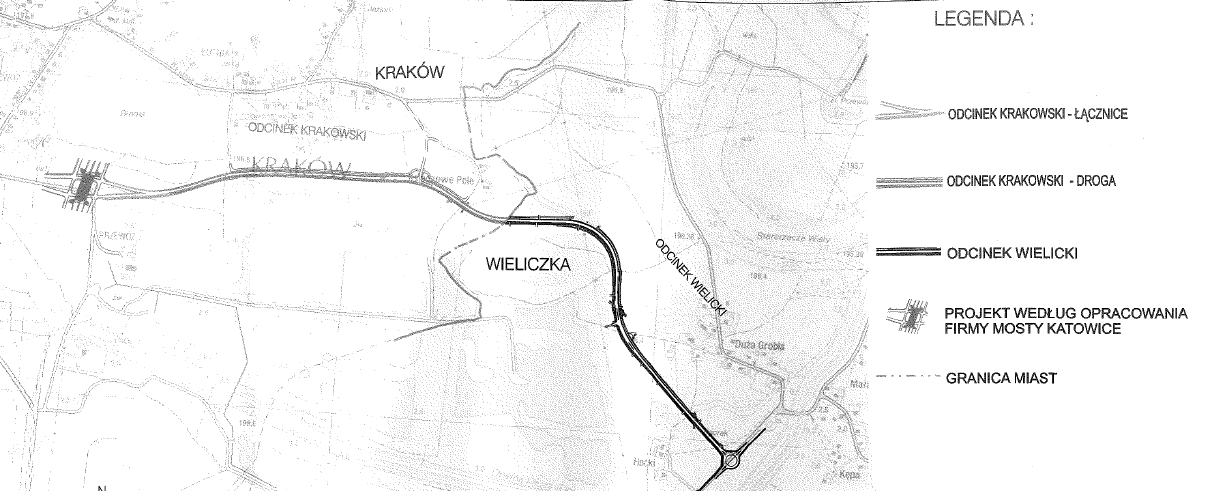 Kładka piesza łącząca Sanktuarium w Łagiewnikach z budowanym Centrum Jana Pawła II.Inwestycja w trakcie realizacji. Termin realizacji to 30 maj 2016. Zaplanowane koszty realizacji 2.520.335,25 zł. 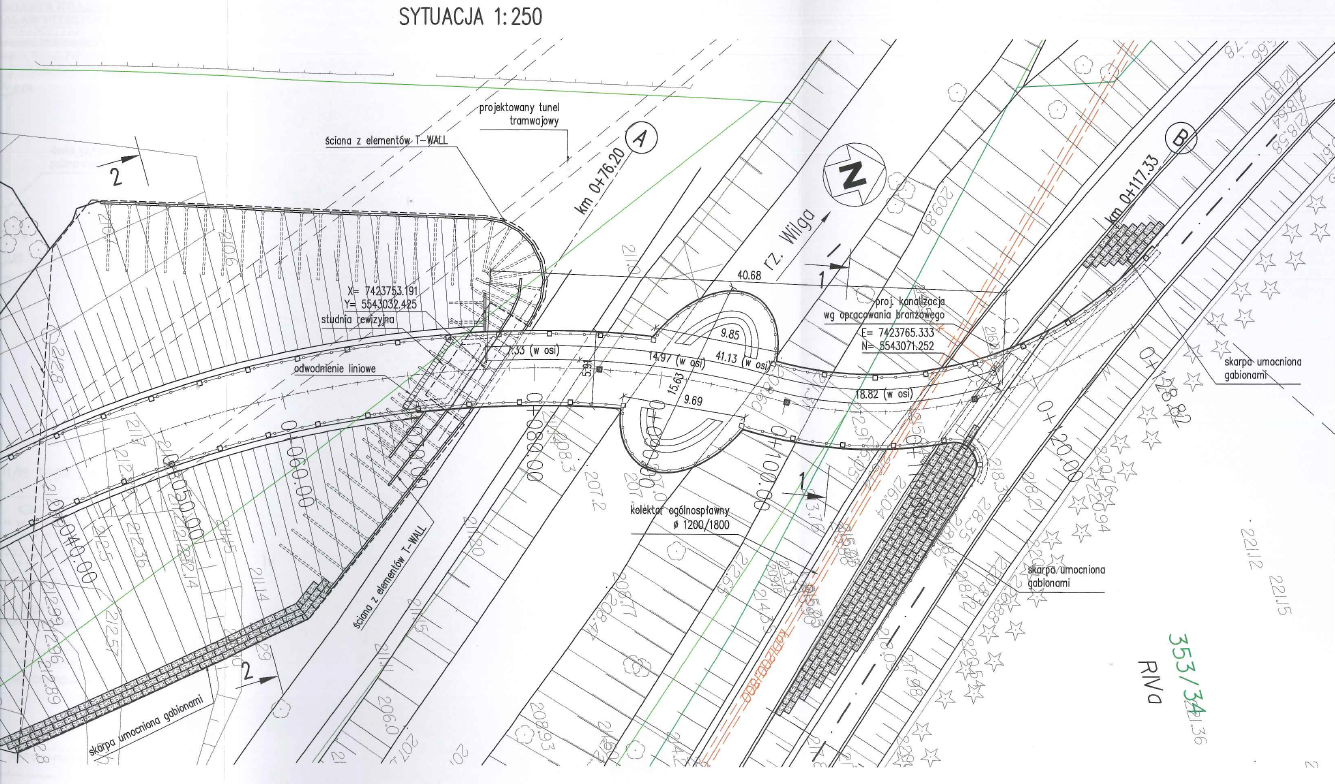 Budowa połączenia ul. Księcia Józefa (drogi wojewódzkiej nr 780) z południową autostradą obwodnicą Krakowa poprzez Węzeł Mirowski.Zadanie bardzo ważne, umożliwiające sprawne i bezpieczne poruszanie się autokarów miedzy drogą wojewódzka 780, a węzłem Mirowskim.  Zadanie realizowane w porozumieniu z Zarządem Województwa Małopolskiego (Gmina Miejska Kraków finansuje wykupy gruntów oraz współfinansuje projekt). Termin realizacji 30 maj 2016r. 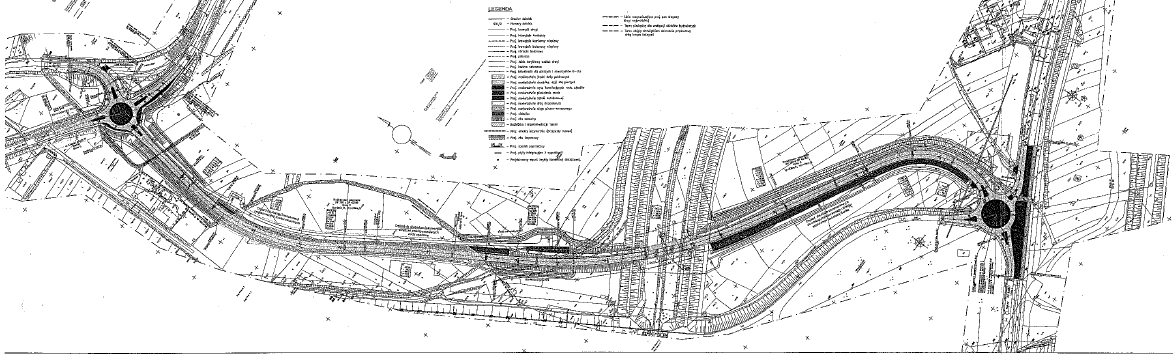 Rozbudowa ul. Wrobela.Termin realizacji 30 czerwiec 2016. Zaplanowane koszty realizacji  ok. 3,9 mln zł. 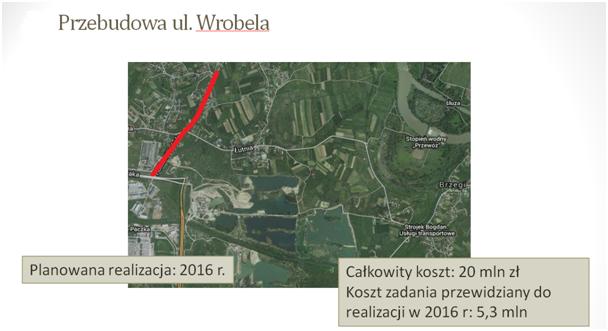 Zadania remontowe: ZIKIT zaplanował poprawę stanu nawierzchni 15 ulic, w tym : ul. Królowej Jadwigi (od Piastowskiej do Nad Zalewem) wraz z ul. Junacką, ul. Piastowskiej, ul. Zakopiańskiej, ul. Nawojki, ul. Opolskiej, ul. Pod Strzechą, ul. Pasternik, ul. Jasnogórskiej, ul. Nowosądeckiej, ul. Reymonta, ul. Olszanickiej, ul. Brożka, ul. Mirowskiej, ul. Skotnickiej, ul. Tynieckiej, stanowiących dojścia dla pieszych tj. nawierzchni jezdni wraz z niezbędną pozostałą infrastrukturą drogową (krawężniki, ścieki, nawierzchnie chodników).Przygotowanie zadania rozpoczęto już w 2015 roku. Obecnie zadania są w trakcie realizacji. Termin realizacji 30 czerwiec 2016. Zaplanowane koszty realizacji 22.900.000 zł. Zadania remontowe na terenie GMK realizowano także w roku 2014 i 2015.UTRZYMANIE CZYSTOŚCI I PORZĄDKUToalety publiczne.Przygotowując Miasto na przybycie przewidywanej przez Organizatora liczby uczestników uroczystości koniecznością jest zabezpieczenie odpowiedniej liczby toalet w przestrzeni publicznej. Oprócz 34 istniejących stałych toalet, które podczas trwania ŚDM funkcjonowały będą 24h na dobę, na terenie Krakowa zainstalowanych zostanie dodatkowo około 2 tysięcy przenośnych toalet umieszczonych w wybranych punktach Miasta. Plan rozmieszczenia sanitariatów zostanie opracowany przez ZIKIT do końca kwietnia br. i będzie dostosowany m.in do ostatecznie przewidywanych głównych miejsc gromadzenia się ludności, a także będzie uwzględniał szalety zabezpieczane przez organizatora i inne podmioty. Umowa na zrealizowanie tego przedsięwzięcia została już zawarta. Toalety przenośne opróżniane i dezynfekowane będą w zależności od zapotrzebowania, nie rzadziej niż raz dziennie. Wykaz stałych toalet miejskich znajduje się w załączniku nr.8Koordynację prac nad organizacją odbioru nieczystości powierzono MPWIK. MPWIK w uzgodnieniu z ZIKIT wytypowało punkty zlewne nieczystości z toalet przenośnych, które zorganizowane zostaną w następujących lokalizacjach :Zygmunta Starego (obejmuje obszar Bronowice – Armii Krajowej)Podłużna (obejmuje obszar Królowej Jadwigi)Tyniecka (obejmuje obszar Tyniecka, Kapelanka)Stojałowskiego (obejmuje obszar Witosa, Nowosądecka)Wilga/Zatorska (obejmuje obszar Kazimierz, Ludwinów)Kosynierów/ Dąbska (obejmuje obszar Al. Jana Pawła II , AL. Pokoju)Ptaszyckiego (obejmuje obszar Ujastek – Al. Solidarności , AL. Jana Pawła II)Bulwarowa (obejmuje obszar Kocmyrzowska, AL. Solidarności , AL. Jana Pawła II)Al.29 Listopada (obejmuje obszar Andersa, Bora Komorowskiego, Opolska)Pasteura (obejmuje obszar ul. Opolska)Ponadto wyznaczone zostały miejsca zrzutu nieczystości dla autokarów tj.:Ul. TetmajeraUl. ChełmońskiegoUl. GerlachaUl. HerbertaKO ŚDM odpowiedzialny jest za zabezpieczenie toalet w miejscach wydarzeń centralnych i organizowanych przez siebie uroczystości.W przypadku planowanej lokalizacji toalet przenośnych na terenach skanalizowanych dopuszcza się sytuowanie tego typu toalet zgodnie z § 87 ust.3 Rozporządzenia Ministra Infrastruktury z dnia 12 kwietnia 2002r w sprawie warunków jakim powinny odpowiadać budynki i ich usytuowanie (DZ.U z 2002r. nr 75 poz.690 z późn. zm.) tylko za zgodą właściwego terenowo Państwowego Inspektora Sanitarnego.Gospodarka odpadami.Głównym realizatorem tego zadania jest MPO. W 2015 r. średnio każdego miesiąca z terenu GMK zbierano 22 tys. ton zmieszanych odpadów komunalnych, oraz selektywnie zbieranych odpadów komunalnych, takich jak: papier, metal, tworzywa sztuczne, opakowania wielomateriałowe oraz szkło. Szacuje się, że w okresie ŚDM ilość dodatkowo wytworzonych odpadów będzie wynosić ok. 11-12 tys. ton.Na bieżąco kontynuowane są prace związane z inwentaryzacją miejsc pobytowych pielgrzymów na terenie Miasta, miejsc uroczystości i wydarzeń kulturalno-religijnych, pól gastronomicznych, pól namiotowych. Inwentaryzacja zakończona zostanie 30 czerwca br. Po jej zakończeniu i analizie zebranego materiału zapewniona zostanie odpowiednia ilość pojemników/kontenerów na odpady i zatwierdzony kompleksowy plan zabezpieczenia gospodarki odpadami. MPO zwiększy na okres uroczystości zatrudnienie. Utworzony zostanie całodobowy dyżur dyspozytorski, wraz z zapewnieniem obsługi infolinii. Całodobowo przyjmowane będą zgłoszenia w zakresie utrzymania czystości ulic, chodników, placów, pomników, kapliczek, ekranów akustycznych, likwidacji dzikich wysypisk śmieci, utrzymania czystości pasów drogowych, opróżniania koszy w pasach drogowych, prac nieprzewidzianych w zakresie utrzymania czystości np. likwidacja skutków gwałtownych ulew, likwidacja zamuleń ulic, kolizji drogowych, rozlanych substancji na ulicach itp. usuwania padłych zwierząt z terenów Gminy. Zadania MPO wpisują się również w zakres szeroko pojętego bezpieczeństwa publicznego, stąd na bieżąco będzie współpracować ze wszystkimi służbami odpowiedzialnymi za bezpieczeństwo ( ABW, Policja , BOR ).Zasady oczyszczania Miasta (tj. ulic, chodników, pasów drogowych) odbywać się będą na zasadach ogólnych, oraz dostosowanych do potrzeb miejsc wydarzeń ŚDM.MIEJSCA ZAKWATEROWANIA Zgodnie z aktualnymi prognozami KO ŚDM, między innymi we współpracy z miastem przewiduje się następujące liczby uczestników uroczystości nocujących na terenie Miasta Krakowa:Noclegi u osób prywatnych - ok 60 000 osóbPola namiotowe organizowane przez KO ŚDM – ok. 9 300 osóbHotele, domy zakonne i u rodzin – przyjaciół – 120 000 osóbPlacówki oświatowe GMK – około 60 000 osóbSzczególny charakter ma uroczystość główna (Campus Misericordiae) rozpoczynająca się w dniu 30 lipca br. Program uroczystości przewiduje nocne czuwanie o charakterze modlitewnym. Na terenie uroczystości może przebywać około 1 mln. osób.Uczestnicy poza systemem rejestracji korzystać będą z ogólnodostępnej bazy noclegowej, tj. ok. 30 000 miejsc, a także noclegów organizowanych doraźnie przez różne podmioty.Pola namiotoweGmina zadeklarowała Komitetowi przekazanie terenów przeznaczonych pod pola namiotowe. Na chwilę sporządzania informacji w zainteresowaniu KO są następujące lokalizacje: stadion KORONA przy ul Parkowej oraz OSIR przy ul. Kolnej pozostające w zarządzie Zarządu Infrastruktury Sportowej z którymi umowy na dysponowanie tymi obiektami nie zostały jeszcze zawarte i Międzyszkolny Ośrodek Sportowy przy pl. Na Groblach z którym umowę już zawarto. Celem zabezpieczenia ewentualnego zwiększonego zapotrzebowania na ten cel Miasto wytypowało dodatkowych 15 terenów, na których możliwe będzie zakwaterowanie około 185 000 osób. Do chwili obecnej KO nie zgłosił zapotrzebowania na ich wykorzystanie. W związku z ograniczeniem niektórych wymagań wynikających z przepisów ustawy o usługach turystycznych dla organizacji tymczasowych pól namiotowych w zależności od potrzeb tereny te udostępnione zostaną KO na potrzeby noclegowe uczestników ŚDM. Zbierane są także informacje nt. organizacji kolejnych pól namiotowych na terenach prywatnych w granicach administracyjnych M. Krakowa, organizowanych przez różne podmioty w tym biura podróżny i osoby prywatne. Będzie miało to wpływ m.in. na przygotowanie optymalnej organizacji komunikacji zbiorowej. Zgodnie z ustawą o usługach turystycznych Prezydent Miasta Krakowa prowadzi ewidencję obiektów innych niż obiekty hotelarskie (tzw. niekategoryzowane). Zgodnie z cytowaną ustawą przedsiębiorca, przed podjęciem świadczenia usług hotelarskich obowiązany jest zgłosić obiekt do ww. ewidencji. Pełna procedura znajduje się na stronach BIP w zakładce usługi-procedury pod adresem http://www.bip.krakow.pl/?dok_id=3276&sub=procedura&proc=PT-1Dla tymczasowych pól namiotowych i obiektów noclegowych organizowanych w związku z SDM, ma dodatkowo zastosowanie ustawa specjalna.Według stanu na dzień 31 marca planowane jest utworzenie w granicach Miasta i jego bezpośrednim sąsiedztwie komercyjnych pól namiotowych dla około 80 000 osób w następujących lokalizacjach :Kraków – ul. TynieckaKraków, - al. Jana Pawła IIIgołomia – Pobiednik Wielki ( teren Aeroklubu)PasternikNiezależnie od powyższego Wydział Spraw Administracyjnych UMK zamieścił na stronie internetowej BIP Miasta Krakowa w połowie marca br. ogłoszenie o możliwości zgłaszania propozycji organizacji pól namiotowych na terenie GMK. Do 31 marca br. nie wpłynęło żadne zgłoszenie.Jednostki oświatowe.GMK przekazała KO do dyspozycji pomieszczenia w 182 placówkach oświatowych na terenie Krakowa z przeznaczeniem na miejsca noclegowe dla pielgrzymów ( wykaz placówek znajduje się w załączniku nr 3 ). Przekazanie tych placówek umożliwi stworzenie około 60 000 miejsc noclegowych. Wszystkie umowy regulujące udostępnienie placówek zostały zawarte w 2015 roku.W ramach prowadzonych stałych i planowanych remontów obiektów szkół, w I półroczu 2016 roku zaplanowano prace remontowe w 108 obiektach, które zostaną zakończone do 15 lipca 2016 roku. Miejsca wydarzeńW 2015 roku przekazano do dyspozycji (podpisano umowy) KO ŚDM tereny Błoń Krakowskich i Parku Jordana, oraz tereny będące własnością Skarbu Państwa i GMK, przylegające do miejsca głównych uroczystości. Wykaz działek będących własnością osób fizycznych i innych podmiotów Wydział Spraw Administracyjnych UMK przekazał do KO celem dalszego wykorzystania i pozyskania zgody na dysponowanie nimi.Miasto dokonało m.in. rezerwacji następujących lokalizacji dla KO ŚDM: Rynek Główny, Mały Rynek, Plac Szczepański, Plac Wolnica, Park Krowoderski, Plac Niepodległości, Park im. Bednarskiego, Park Lotników Polskich, Park Krakowski, Park Ratuszowy, Bulwar Czerwieński. Dokonano rezerwacji ośrodków kultury pod wydarzenia związane z ŚDM. Rezerwacja obejmuje także Ośrodek Kultury Kraków - Nowa Huta, Nowohuckie Centrum Kultury, Ośrodek Kultury im. C.K Norwida w Krakowie, Śródmiejski Ośrodek Kultury, Dom Kultury „Podgórze”. Zarezerwowano dla KO ŚDM Tauron Arenę w Krakowie. W związku z wykorzystaniem ICE Kraków na Centrum Prasowe rozmowy o wykorzystaniu obiektu prowadzone są bezpośrednio pomiędzy Krakowskim Biurem Festiwalowym a Polską Agencją Prasową. Ogółem na potrzeby ŚDM po aktualizacji danych w terenie, zarezerwowano dla KO łącznie 270 gminnych obiektów, działek i terenów. Na dzień 31 marca umowami objęto 188 pozycji z wykazu.ZAPEWNIENIE WARUNKÓW WYŻYWIENIA UCZESTNIKÓWIstotną potrzebą bytową jest zapewnienie wyżywienia uczestnikom ŚDM. Zadania w tym zakresie nie wynikają bezpośrednio z zakresu kompetencji Miasta, jednak ze względu na wpływ prawidłowej organizacji żywienia m.in. na bezpieczeństwo (w tym sanitarne), możliwość gromadzenia się dużych grup ludności w miejscach zbiorowego żywienia, oraz na organizację ruchu – zagadnienia te są również objęte działaniami Zespołu Zadaniowego. Kraków posiada rozbudowaną sieć placówek żywienia oraz sklepów zaopatrujących w żywność, która jednak nie w pełni mogą zabezpieczać potrzeby ŚDM. Ponadto przewiduje się organizację tzw. „pól gastronomicznych” – miejsc w których różne podmioty (w tym gospodarcze) organizować będą wyżywienie dla uczestników ŚDM. KO prowadzi negocjacje z podmiotami zainteresowanymi prowadzeniem pól zbiorowego żywienia. GMK zarezerwowała na ten cel i przekazała KO ŚDM wykaz terenów z informacją o zasadach, warunkach i kosztach ich użytkowania przy prowadzeniu tej działalności. Ustalono, że organizator pola zbiorowego żywienia obowiązany będzie do deklaracji szacowanej liczby korzystających z pola osób, zapewnienia toalet i dokonania niezbędnych uzgodnień z MPWIK oraz MPO. Nadzór sanitarny nad organizacją procesu żywienia organizowany jest zgodnie z odrębnymi przepisami (Państwowy Powiatowy Inspektor Sanitarny).Obecnie zgłoszono 16 rezerwacji terenów przeznaczonych na pola gastronomiczne.ZAOPATRZENIE W PODSTAWOWE MEDIAZaopatrzenie w energię elektrycznąZabezpieczenie ciągłości dostaw energii elektrycznej w związku ze zwiększonym zapotrzebowaniem dla Aglomeracji Krakowskiej wymaga podjęcia szeregu działań planistycznych i organizacyjnych.W Wydziale Gospodarki Komunalnej UMK opracowana została koncepcja zabezpieczenia w energię elektryczną obszaru Błoń i terenów przyległych (Park Jordana, stadion TS Wisła, stadion lekkoatletyczny KS Cracovia, Małe Błonia). W trakcie opracowania jest koncepcja zapewnienia dostaw energii elektrycznej dla pól namiotowych oraz pól zbiorowego żywienia. Do 29 kwietnia sporządzony zostanie bilans zapotrzebowania w energię elektryczną w miejscach głównych uroczystości (Błonia, Sanktuarium Bożego Miłosierdzia, Centrum Jana Pawła II), pól gastronomicznych i namiotowych. Do 29 kwietnia br. sporządzony zostanie bilans zapotrzebowania w energię elektryczną niezbędną dla potrzeb funkcjonowania komunikacji tramwajowej (MPK S.A.). Do 16 maja br. planowane jest sporządzenie przez GK UMK całkowitego bilansu zapotrzebowania w energię elektryczną dla całej aglomeracji miejskiej i dokonanie uzgodnień z TAURON.Do 30 czerwca zakończone zostaną prace związane z uzbrojeniem terenu Błoń, Parku Jordana i terenów przyległych, tak by w I połowie lipca można przeprowadzić próby techniczne zainstalowanych urządzeń. Zabezpieczenie w wodęBieżące zapewnienie wody pitnej z sieci dla aglomeracji krakowskiej realizuje MPWIK. Uwzględniając spodziewaną większą liczbę osób, na terenie Krakowa wytypowano ok. 100 punktów poboru wody ( oparte na hydrantach i zastosowanych nakładkach pozwalających na pobór wody – załącznik nr 6 ) rozlokowanych w miejscach dużego nasilenia ruchu pielgrzymów. Przewiduje się również uruchomienie trzech pitników, które są zlokalizowane w Parku Jordana, Rynku Głównym oraz na ul. Grodzkiej. Ponadto dostępnych będzie 10 studni z wodą o jakości warunkowo dopuszczonej do spożycia. Niezależnie przewiduje się uruchomienie w sytuacji wystąpienia wysokich temperatur powietrza dodatkowych kurtyn wodnych, które umieszczone będą na Rynku Głównym, Placu Jana Nowaka Jeziorańskiego W październiku 2015 roku MPWIK zrealizowało inwestycję doprowadzenia wody do granic Gminy i Miasta Wieliczka tj. ulicy Śliwiaka w Krakowie, zabezpieczające zasilanie w wodę terenu głównych uroczystości Campusu Misericordiae.Dodatkowo zaprojektowano i aktualnie realizowany jest odcinek sieci wodociągowej wzdłuż drogi technicznej przy S7, w części krakowskiej obszaru Brzegów. Jest to odcinek sieci wodociągowej o średnicy 150 mm o długości 1109 m biegnący wzdłuż istniejącej drogi ekspresowej S7 na odcinku pomiędzy rzekami Serafą i Drwiną. Planowany termin zrealizowania przedsięwzięcia ustalono na 2 maja br.Dokonano przeglądu wytypowanych lokalizacji pól gastronomicznych pod kątem możliwości dostawy wody i odbioru ścieków. Na bieżąco wydawane są również warunki techniczne dla prywatnych inwestorów przygotowujących infrastrukturę na ŚDM.MPWIK w porozumieniu z Państwowym Powiatowym Inspektorem Sanitarnym opracował niezbędne procedury w zakresie nadzoru nad jakością wody.ZABEZPIECZENIE MEDYCZNE W TYM POMOC PRZEDMEDYCZNAZadania w zakresie zabezpieczenia medycznego Światowych Dni Młodzieży, wykonuje Wojewoda Małopolski. W ramach tego zabezpieczenia zostanie przygotowany plan zabezpieczenia medycznego realizowanego w okresie od 25 lipca do 2 sierpnia 2016 roku.Zabezpieczenie medyczne i działanie systemu ochrony zdrowia podczas trwania Światowych Dni Młodzieży w dniach 26 lipca – 1 sierpnia nie narusza i nie ingeruje w bieżącą działalność placówek systemu ochrony zdrowia w Krakowie. W celu upewnienia się czy planowane świadczenie medyczne zostanie zrealizowane w ustalonym terminie należy kontaktować się bezpośrednio ze świadczeniodawcą.W zakresie badań i zabiegów w stanach nagłych – świadczenia zdrowotne będą realizowane na ogólnych zasadach.Zasadnicza część przybywających do Krakowa w związku z obchodami Światowych Dni Młodzieży uprawniona jest do korzystania ze świadczeń opieki zdrowotnej na ogólnych zasadach (obywatele polscy, obywatele państw należących do Unii Europejskiej uprawnieni na podstawie przepisów międzynarodowych, uprawnieni na podstawie ustawy o Państwowym Ratownictwie Medycznym). Przypomnieć należy, że w Rzeczypospolitej Polskiej, co do zasady nie ma rejonizacji dla świadczeń opieki zdrowotnej.W ramach planu zabezpieczenia Światowych Dni Młodzieży ujęte będą placówki szpitalne i podstawowej opieki zdrowotnej, przygotowane do udzielenia zwiększonej liczby świadczeń, w których udzielane będą świadczenia finansowane ze środków publicznych.Urząd Miasta Krakowa w porozumieniu z Narodowym Funduszem Zdrowia zapewni aktualne informacje o działających przychodniach i szpitalach – w szczególności w dniach 29 – 30.07 br. (tj. sobota i niedziela).W czasie obchodów Światowych Dni Młodzieży działać będą 3 infolinie udzielające informacji związanych z opieką medyczną:Całodobowy Telefon Informacji Medycznej – infolinia miejska (CTIM). Telefon działający 24 godziny na dobę. z obsługą w językach: polskim, angielskim, niemieckim, francuskim, włoskim, hiszpańskim i rosyjskim w okresie od 25 lipca do 2 sierpnia. Infolinia będzie udzielała informacji o zabezpieczeniu medycznym dla uczestników ŚDM na podstawie danych przekazanych przez Wojewodę Małopolskiego i Krakowskie Pogotowie Ratunkowe, w tym o polowych namiotach szpitalnych, pieszych i zmotoryzowanych patrolach medycznych, organizacji opieki zdrowotnej na czas Światowych Dni Młodzieży. Informacja dla mieszkańców Krakowa jak i ludności przebywającej na terenie Miasta będzie udzielana w dotychczasowym zakresie tj. czas oczekiwania na świadczenia medyczne, czas pracy aptek, nocna i świąteczna pomoc medyczna, szpitalne oddziały ratunkowe, ambulatoryjna opieka specjalistyczna, podstawowa opieka zdrowotna, programy polityki zdrowotnej finansowane przez Miasto i NFZ,Infolinia PZU – będzie obsługiwała zgłoszenia uczestników ubezpieczonych tj. zarejestrowanych, w zakresie konieczności skorzystania ze świadczeń medycznych w ramach ubezpieczenia. Po podaniu numeru ubezpieczenia (polisy) obsługa infolinii wskaże miejsce udzielenia świadczenia. Informacje będą udzielane w językach angielskim, niemieckim, francuskim, włoskim, hiszpańskim i polskim,Ogólna całodobowa infolinia zorganizowana zostanie przez KO ŚDM w obiektach UMK do obsługi pielgrzymów i mieszkańców.Biuro ds. Ochrony Zdrowia Urzędu Miasta Krakowa przeprowadza analizę możliwości zmiany godzin pracy aptek ogólnodostępnych w okresie Światowych Dni Młodzieży. W powyższej sprawie wystąpił również Małopolski Wojewódzki Inspektor Farmaceutyczny w Krakowie. Po dokonaniu analizy zostanie przygotowany projekt zmiany uchwały Rady Miasta Krakowa w sprawie ustalenia rozkładu godzin pracy krakowskich aptek ogólnodostępnych w 2016 roku.BEZPIECZEŃSTWOKoordynacja służb inspekcji i straży 	Ze względu na zakres zagadnień organizacyjnych mających wpływ na bezpieczeństwo struktura zarządzania w tym obszarze jest wielostopniowa i odpowiada zasadom przyjętym w ustawie o zarządzaniu kryzysowym. Poszczególne służby, inspekcje i straże działające w układach hierarchicznych, koordynowane są na szczeblu krajowym (Rządowe Centrum Bezpieczeństwa), wojewódzkim (Wojewoda, Wojewódzki Zespół Zarządzania Kryzysowego), powiatowym (powiatowe zespoły zarządzania kryzysowego). Szczegółowe kompetencje decyzyjne i zakresy odpowiedzialności wynikają z uzgadnianych procedur reagowania. W związku z organizacją ŚDM wypracowywane są dodatkowe procedury wynikające ze zidentyfikowanych zagrożeń. Do tego celu wykorzystywana jest również nadesłana z Rządowego Centrum Bezpieczeństwa w formie zaleceń do realizacji Siatka Bezpieczeństwa dla Szczytu Organizacji Traktatu Północnoatlantyckiego ( szczyt NATO ), oraz 31 Światowych Dni Młodzieży ( SDM ) w Rzeczypospolitej Polskiej w 2016 r  (zagrożenia mogące spowodować wystąpienie sytuacji kryzysowej zaangażowane organy i główne zadania w fazie reagowania), oraz Wskazówki do przygotowania Aneksu Funkcjonalnego „zabezpiecznie szczytu organizacji Traktatu Północnoatlantyckiego ( Szczyt Nato) oraz 31 Światowych Dni Młodzieży ( SDM ) w Rzeczypospolitej Polskiej w 2016 r” do planu zarządzania kryzysowego.W Wydziale Bezpieczeństwa i Zarządzania Kryzysowego UMK opracowana została koncepcja zorganizowania Miejskiego Zespołu Koordynacyjnego i Miejskiego Sztabu Operacyjnego na okres ŚDM. Ich siedzibą będzie JRG 7 przy ulicy Rozrywki, gdzie równolegle usytuowane jest Centrum Zarządzania Kryzysowego Miasta Krakowa. Pomieszczenia JRG 7 zostaną dostosowane do potrzeb w terminie do 30 czerwca br.Równolegle funkcjonować będzie Centrum Zarządzania Kryzysowego UMIG Wieliczka, Powiatu Wielickiego i Powiatu Krakowskiego, z którymi na bieżąco będzie prowadzone współdziałanie. Monitoring wizyjnyPrzygotowano i przyjęto do realizacji koncepcję i projekt techniczny rozbudowy istniejącego systemu monitoringu wizyjnego. Obecnie trwa postępowanie przetargowe, a zawarcie umowy z wykonawcą nastąpi do końca kwietnia br. Planowane zakończenie realizacji zadania 30 czerwca br.Zgodnie z przyjętą koncepcją bezpośrednio przed ŚDM do użytku zostanie oddany podsystem monitoringu przewidujący nadzór wizyjny nad głównymi ciągami komunikacji pieszej i kołowej, oraz w pobliżu miejsc głównych uroczystości.Po zakończeniu ŚDM urządzenia te zostaną włączone w system miejskiego monitoringu wizyjnego. Ogółem w trakcie ŚDM w ramach systemu monitoringu wizyjnego użytkowanych będzie około 242 kamery oraz około 3000 w środkach transportu publicznego.System łącznościPrawidłowo działający system łączności jest niezbędnym warunkiem dla zapewnienia bezpiecznego przebiegu ŚDM. Dotyczy to zarówno systemów łączności wykorzystywanych przez mieszkańców Miasta i uczestników ŚDM jak i łączności wykorzystywanych przez służby, inspekcje i straże. Zarówno w ocenie organów państwowych właściwych w sprawach łączności bezprzewodowej (Urząd Komunikacji Elektronicznej, Minister Administracji i Cyfryzacji, a następnie Minister Cyfryzacji) jak i operatorów sieci telefonii komórkowych działające na terenie Miasta systemy (w tym stacje bazowe) nie zapewnią łączności ze względu na znaczne przeciążenie sieci. Od 2015 roku podejmowane były inicjatywy skierowane na rozbudowę tych systemów. Prezydent Miasta (Wydział Architektury i Urbanistyki, Wydział Kształtowania Środowiska) wykonuje zadania w omawianym zakresie w trybie postępowań administracyjnych w indywidualnych sprawach z zakresu administracji publicznej i rozpatruje je jako organ pierwszej instancji. Z tego powodu brak podstaw do stosowania rozwiązań, które mogłyby „ułatwić” rozbudowę infrastruktury dla łączności bezprzewodowej w ramach procedur stosowanych przez UMK. Szczególne i doraźne rozwiązania w tym zakresie zawiera ustawa specjalna. Odrębnym zagadnieniem jest zapewnienie cyfrowej łączności bezprzewodowej dla służb, inspekcji i straży oraz kluczowych służb miejskich. Trwają prace związane z budową systemu łączności bezprzewodowej cyfrowej TETRA. System powstanie we współpracy i współfinansowaniu z Komendą Wojewódzką Policji w Krakowie. Ostateczne decyzje w tej sprawie zapadły 30 września 2015 roku w MSW w Warszawie. W spotkaniu uczestniczyli przedstawiciele MSW, Komendy Głównej Policji, Komendy Wojewódzkiej Policji w Krakowie, oraz Dyrektor Wydziału Bezpieczeństwa i Zarządzania UMK i Członek Zarządu MPEC SA. Wypracowane rozwiązania w tym zakresie pozwalają na znaczące obniżenie kosztów budowy tego systemu po stronie GMK. Realizacja zadania zakłada rozbudowę zarządzanego przez Komendę Wojewódzką Policji systemu łączności o kolejny nadajnik ( tzw. 4 strefa ) umożliwiający łączność nie tylko w graniach GMK, ale na całym obszarze metropolitalnym. Zakupione zostaną także niezbędne urządzenia stacjonarne służące do obsługi systemu i prowadzenia łączności radiowej. Ponadto stworzona zostanie bezpośrednia radiolinia z obsługą zbiornika w Dobczycach, jako głównego ujęcia wody pitnej dla Krakowa, oraz stanowiącego ważny element ochrony przeciwpowodziowej Miasta.Służby, Inspekcje i Straże tzn. Policja, Straż Miejska Miasta Krakowa, Państwowa Straż Pożarna, Państwowy Powiatowy Inspektor Sanitarny, Powiatowy Inspektor Nadzoru Budowlanego Powiatowy Inspektor Weterynarii prowadzą działania według odrębnych planów z uwzględnieniem zadań na okres ŚDM.DZIAŁANIA INFORMACYJNEObsługa prasowaObsługę prasową ŚDM zapewnia PAP oraz KAI, w porozumieniu z KO ŚDM. Niezależnie od tego Biuro Prasowe UMK przygotuje w Magistracie stanowiska komputerowe dla dziennikarzy w terminie od 18 lipca 2016. KO ŚDM szacuje, że w trakcie trwania ŚDM może w Krakowie przebywać ponad 6 tys. dziennikarzy.W okresie od czerwca do końca lipca br. publikowane będą przez Biuro Prasowe UMK  ogłoszenia i komunikaty o tematyce bezpośrednio odnoszącej się do ŚDM z ukierunkowaniem na informowanie o ważnych dla mieszkańców Krakowa zdarzeniach, zmianach itp.)Biuro Prasowe współpracuje przy tworzeniu infolinii ŚDM. Obecnie trwają ustalenia z zaangażowanymi w utworzenie infolinii podmiotami. Aplikacje dla uczestników ŚDM, zapewnia KO. Niezależnie od powyższego w terminie do 30 czerwca br. przygotowana i wdrożona zostanie aplikacja Kraków w różnych wersjach językowych ( polska, angielska ) przygotowana do pracy w systemie iOS i Android. Aplikacja ta umożliwia oprócz nawigacji do określonych punktów na terenie Miasta ( w tym planowania własnej trasy zwiedzania ) uzyskanie informacji o obiektach znajdujących się w najbliższej okolicy ( np. muzea, stacje KMK bike, automaty biletowe ) Aplikacja ta dostępna będzie także w trybie offline.Trwają ustalenia pomiędzy Krakowskim Biurem Festiwalowym a PAP i KAI dotyczące usytuowania w ICE Kraków Centrum Prasowego. Prowadzone są obecnie testy techniczne budynku. Trwają ustalenia dotyczące pomocy Krakowskiego Biura Festiwalowego przy obsłudze infolinii Contact Centre za pośrednictwem sieci punktów informacji turystycznej InfoKraków ( KBF jest operatorem tej sieci ).Działania informacyjne na targach turystycznychDziałania w tym zakresie podejmowane są przez Wydział Promocji i Turystyki UMK. Obejmują one uczestnictwo w targach turystycznych, w tym kolportaż ulotki przygotowanej przez KO ŚDM podczas targów i prezentacji w I połowie 2016 r. Co roku Kraków uczestniczy w targach gdzie prezentowana jest oferta turystyczna i kulturalna miasta, a zważywszy na zainteresowanie tematyką turystyki religijnej i ŚDM, uczestnicy targów są dodatkowo informowani w tym zakresie.Aplikacje Uruchomione zostaną również aplikacje dedykowane dla uczestników Światowych Dni Młodzieży:Aplikacja Pielgrzyma – aplikacja na telefon komórkowy, do pobrania ze strony app.krakow2016.com pracująca również w trybie offline. W ramach Aplikacji dostępne są moduły: aktualności, informacje o nadchodzących wydarzeniach, informacje pogodowe, a ponadto niezbędnik pielgrzyma, w skład którego wchodzą: modlitewnik, śpiewnik, tłumacz, geolokalizator (narzędzie umożliwiającym odnalezienie się w przestrzeni) z funkcją „jak dojadę”, oraz informacje dotyczące pozyskania pomocy w przypadkach nagłych (choroba, zgubione dziecko itp.). W aplikacji zawarto również informacje o mieście (zabytki, restauracje itp.). Aplikacja działa w 9 językach,Aplikacja Kraków – nowoczesny, bezpłatny przewodnik miejski, przeznaczony dla urządzeń mobilnych. Aplikacja do pobrania ze strony Magicznego Krakowa, również działająca w trybie offline. Aplikacja to przewodnik z geolokalizatorem, która ma służyć udostępnianiu w nowoczesny sposób informacji niezbędnych dla turysty w Krakowie. Więcej o aplikacji pod linkiem:http://www.krakow.pl/aplikacje/196813,artykul,o_aplikacji.html.PROMOCJA MIASTA I WYDARZENIA KULTURALNEŚDM są – zgodnie z dotychczasowymi doświadczeniami - przede wszystkim wydarzeniem religijnym. Jednak ze względu na udział Ojca Świętego Franciszka, prognozowaną liczbę uczestników z całego świata, zakładana obecność 6000 tysięcy dziennikarzy relacje dla większości światowych telewizji i innych środków masowego przekazu – są dla Miasta Krakowa niepowtarzalną okazją do promocji we wszystkich jej aspektach. Dekoracja MiastaDla zapewnienia powszechnie dostępnej, zrozumiałej i przejrzystej informacji dla uczestników ŚDM (a także mieszkańców) o obowiązujących zasadach ruchu pieszych i ruchu drogowego planuje się rozbudowaną informację wizualną m.in. wyznaczającą miejsca głównych spotkań i uroczystości. Podstawowym celem informacji wizualnej jest zapewnienie bezpiecznego przemieszczania się dużych grup ludności. System informacji wizualnej, który spełniał będzie także funkcje dekoracyjne i promocyjne, składał się będzie z kilku tysięcy nośników informacyjnych umieszczonych na terenie Miasta.Zakończono czynności opracowania we współpracy z KO kompleksowego planu dekoracji Miasta Krakowa. Projekt został zaopiniowany i przyjęty do realizacji przez ZIKiT. Przeprowadzono konsultacje przedstawicieli UMK, ZIKiT, KO oraz Urzędu Marszałkowskiego Województwa Małopolskiego w zakresie ostatecznego usytuowania poszczególnych elementów dekoracji, które pojawią się w miejskiej przestrzeni publicznej. Ustalono również wspólną linię graficzną zawierającą logotyp miasta Krakowa, Urzędu Marszałkowskiego Województwa Małopolskiego i ŚDM oraz zakres rzeczowy dekoracji (tablice – flagi na słupy i latarnie 2700 szt., billboardy – witacze 3 szt., cube (kostki) 7 szt., 710 drogowskazów). Pozostały zakres rzeczowy jest w trakcie uzgodnień.Dekoracja Miasta będzie realizowana w terminie 15.06 – 15.08. 2016 r. Jednostką odpowiedzialną za zadanie jest Zarząd Infrastruktury Komunalnej i Transportu.Działania promocyjne w mediach społecznościowychCelem podejmowanych działań jest dotarcie do gości ŚDM z przekazem, iż Kraków to miasto gościnne, atrakcyjne dla młodych ludzi, o bogatej ofercie kulturalnej, turystycznej, edukacyjnej i sportowej. W ramach tego zadania przed, w trakcie i po ŚDM 2016 prowadzona będzie kampania w mediach społecznościowych, w tym uruchomione zostaną profile turystyczne miasta (Facebook, Twitter, Instagram) regularnie publikujące informacje nt. Krakowa. Zadanie realizowane będzie od kwietnia do września br.Zapewnienie materiałów promocyjnych dedykowanych turyście religijnemu.Zadanie to obejmuje druk wydawnictw w roku 2016, mający na celu właściwą obsługę gości przyjeżdżających do Krakowa, w tym turysty religijnego. Druk wydawnictw realizowany będzie do końca maja br. , natomiast ich dystrybucja nastąpi w czerwcu i lipcu br. Materiały będą dystrybuowane do : Komitetu Organizacyjnego ŚDM - do pakietów –„Przewodnik pielgrzyma” w nakładzie 625 000 egz. w 9 wersjach językowych oraz Krakowskiego Biura Festiwalowego do Punktów Informacji Turystycznej – „3 dni w Krakowie” w 9 wersjach językowych, „Przewodnik po Krakowie” w 9 wersjach językowych. Za dostarczenie materiałów będzie odpowiadał Wydział Promocji i Turystyki.Identyfikacja wizualna MiastaPodejmowane działania zakładają przywitanie gości odwiedzających Kraków w trakcie ŚDM 2016 poprzez reklamy w przestrzeni publicznej. Komunikat promocyjny Miasta ma na celu zwrócenie uwagi na ofertę turystyczną, kulturalną, edukacyjną i sportową Krakowa.Elementami działania będą nośniki citylight (170 szt.), siedziska w przestrzeni publicznej, naklejki z kodami QR do pobrania miejskiej aplikacji, iluminacje wybranych obiektów architektonicznych (Kładka Bernatka, Estakada Lipska-Wielicka, fontanny na Rynku Głównym i Placu Szczepańskim, Tauron Arena Kraków) branding tramwaju typu Bombardier, baner LED na Tauron Arenie Kraków. Zadanie realizowane będzie w lipcu br. Podmiotem odpowiedzialnym jest ZIKIT.Pozostałe działania promocyjnePonadto będą realizowane działania promocyjne obejmować będą : Organizację  wizyt studyjnych dla dziennikarzy i touroperatorów  w pierwszej połowie 2016 r. tj. włączanie tematyki związanej z osobą papieża Jana Pawła II i turystyką religijną do programu wizyt studyjnych dziennikarzy i touroperatorów zagranicznych, m.in. z Włoch, Hiszpanii, Francji, Niemiec, USA, itd. Działania promocyjne na wybranych rynkach zagranicznych we współpracy z zagranicznymi ośrodkami Polskiej Organizacji Turystycznej w pierwszej połowie 2016 r.  tj. działania branżowe, PR i medialne (tzw. pakiety promocyjne) promujące Kraków na wybranych rynkach zagranicznych, w tym ważnych szczególnie z punktu widzenia pozyskania uczestników ŚDM 2016. Turystyka religijna i ŚDM są tylko jednym z elementów działań w ramach realizacji pakietów promujących Kraków.Usługi przewodnickie dla uczestników warsztatów tj. wsparcie warsztatów organizowanych przez KO ŚDM dot. dziedzictwa narodowego/kulturowego poprzez zapewnienie zwiedzania dla około 1000 os.; ok. 50 grup/ w każdej grupie ok. 20 os.; 6 języków: polski, angielski, hiszpański, włoski, niemiecki, francuski.Usługi przewodnickie dla  grup opiniotwórczych, dziennikarzy i specjalnych gości KO ŚDM tj. zapewnienie zwiedzania Krakowa dla grup opiniotwórczych, dziennikarzy i specjalnych gości KO ŚDM ( 10 grup/ w każdej grupie ok. 10 os.; 6 języków: polski, angielski, hiszpański, włoski, niemiecki, francuski), mające na celu uzyskanie efektu wizerunkowego.Szkolenie dla Straży Miejskiej w zakresie wiedzy o Krakowie, podstawowych kompetencji językowych i umiejętności mediacyjnych. Badania ankietowe „Wpływ ŚDM na funkcjonowanie gospodarki turystycznej i znaczenie dla promocji i rozwoju turystyki w mieście i regionie” Badania ankietowe „Wpływ ŚDM na funkcjonowanie gospodarki turystycznej i znaczenie dla promocji i rozwoju turystyki w mieście i regionie” (podczas ŚDM)Przeszkolenie przez profesjonalnych przewodników miejskich ok. 2.000 osób dedykowanych przez Komitet Organizacyjny ŚDM do punktów informacyjnych (odpowiedzialne Krakowskie Biuro Festiwalowe).Wydłużenie godzin otwarcia punktów InfoKraków (punkty: Szpitalna 25,  św. Jana 2, Sukiennice,  Pawilon Wyspiańskiego,  Józefa 7 oraz ul. Powiśle 11 otwarte w godzinach 6.00-24.00 w dniach 23.07 - 03.08. 2016. Punkt na lotnisku w Balicach otwarty całodobowo).Zapewnienie dodatkowych 4 punktów informacji miejskiej (hale namiotowe) wraz 
z wyposażeniem w lokalizacjach kluczowych dla poruszania się pielgrzymów. Wydarzenia kulturalneW ramach organizacji miejsc spotkań młodzieży i oferty kulturalnej Miasta dla uczestników ŚDM, miejskie jednostki kultury tj.: Śródmiejski Ośrodek Kultury, Nowohuckie Centrum Kultury, Dom Kultury Podgórze, Ośrodek Kultury Nowa Huta, Ośrodek Kultury im. C.K. Norwida zrealizują zaplanowane dla uczestników ŚDM koncerty, wystawy, warsztaty artystyczne, spektakle i wycieczki. Opracowana została oferta wydarzeń, która obejmuje czas od 24 lipca do 3 sierpnia 2016 r.Nieodpłatnie udostępnione zostanie zwiedzanie obiektów Muzeum Historycznego Miasta Krakowa tj. Pałacu pod Krzysztofory, Fabryki Oskara Schindlera w dniach od 24 do 26 lipca br., a w dniach od 1 do 5 sierpnia 2016 r. Starej Synagogi, Murów obronnych z Barbakanem oraz Domu Zwierzynieckiego, a także Muzeum Inżynierii Miejskiej przy ul. św. Wawrzyńca 15 oraz Ogrodu doświadczeń im. Lema w dniach od 24 lipca do 4 sierpnia 2016 r.W ramach wydarzeń kulturalnych realizowany będzie projekt „Noc Cracovia Sacra”. Opracowany program projektu obejmuje termin od 24 do 27 lipca br. Tematem przewodnim tegorocznej edycji jest „Altera Roma”. Oferta obejmuje m.in. udostępnianie pomieszczeń klasztornych (na co dzień niedostępnych), prezentację wystaw oraz koncertów i spektakli słowno-muzycznych w wybranych kościołach.Rozstrzygnięto otwarty konkursu ofert dla organizacji pozarządowych w obszarze kultury, sztuki, ochrony dóbr kultury i dziedzictwa narodowego dla przedsięwzięć realizowanych z okazji ŚDM 2016, z uwzględnieniem obszaru Krakowa. Wybrano 6 ofert konkursowych, które zostaną objęte dofinansowaniem w formie dotacji z budżetu Miasta.Szczegóły dotyczące wydarzeń wzbogacających ofertę kulturalną Krakowa na czas ŚDM znajdują się w załączniku nr 4.FINANSEPrzygotowanie i przeprowadzenie ŚDM związane jest ze znacznymi nakładami finansowymi. Nakłady te ponoszone są przez różne podmioty prywatne i publiczne. Miasto Kraków planuje i ponosi koszty wynikające wyłącznie z ustawowego zakresu działania. Wykaz wydatków miejskich zawiera tabela dołączona do opracowania. Planowane przez Miasto wydatki przeznaczane są wyłącznie na cele zgodne z obowiązującymi przepisami prawa i stanowią realizację ustawowych obowiązków. Ze względu na zwiększony zakres realizowanych zadań własnych od 2015 roku Miasto występuje do organów administracji rządowej o dofinansowanie realizowanych zadań z budżetu państwa ( Załącznik nr 2 ). Należy podkreślić, że w trakcie ŚDM na terenie Miasta Krakowa przebywać będą głównie obywatele polscy, a obowiązek zapewniania uczestnikom tych wydarzeń bezpieczeństwa obciąża organy administracji publicznej stosowanie do zakresu ich działania. Podjęcie planowanych działań organizacyjnych jest także niezbędne dla zapewniania bezpieczeństwa mieszkańców Miasta i jego prawidłowego funkcjonowania. Pielgrzymka Ojca Świętego jest także oficjalną wizytą na zaproszenie władz państwowych. Wykaz składanych wniosków zawiera odrębny załącznik. Zgodnie z aktualnym stanem uzgodnień decyzje w sprawie dofinansowania zadań gminnych z budżetu państwa podejmowane będą przez Wojewodę Małopolskiego. ŚDM stwarzają możliwość dla zwiększenia dochodów podmiotów gospodarczych świadczących usługi w branżach związanych z obsługą ludności (usługi, noclegi, wyżywienie itp.). Według dostępnych informacji organizowane w ostatnim czasie ŚDM przyczyniły się do zasilenia lokalnych gospodarek w kotach od 700 mln zł (Madryt 2011) do 1,7 mld zł (Rio de Janeiro 2013)W budżecie państwa na 2016 uchwalonym w dniu 25.02 br. przewidziano: rezerwy celowe w poz. 69: 100 mln zł na uzupełnienie wydatków Policji, Straży Pożarnej i BOR, w tym w związku z ŚDM, w poz. 72: 15 mln zł na uzupełnienie wydatków związanych z organizacją ŚDM, w poz. 73: 9 mln 320 tys z przeznaczeniem na zabezpieczenie medyczne oraz 18 mln z przeznaczeniem na obsługę medialną. Zgodnie z materiałami dołączonymi projektu ustawy specjalnej „zadania związane z przygotowaniem do SDM (…)powinny być finansowane w pierwszej kolejności w ramach środków ujętych w budżetach poszczególnych dysponentów części budżetowych, jako zadania statutowe należące do właściwości poszczególnych ministerstw i służb im podległych bądź nadzorowanych, które mogą być ewentualnie uzupełniane o środki zaplanowane na ten cel w rezerwach celowychSystem redystrybucji dochodów publicznych w Polsce nie pozwala na miarodajne zwymiarowanie dochodów z tych źródeł dla budżetu miasta (m.in. brak powiązania wpływów z podatku od towarów i usług z budżetem miasta). Znaczenie promocyjne dla Miasta wynikające z organizacji ŚDM jest trudne do przecenienia. ŚDM stanowią wydarzenie o charakterze ogólnoświatowym i od wielu miesięcy w związku z procesem organizacji Miasto Kraków jest promowane w wielu państwach świata jako miejsce ich organizacji. Uwagi dotyczące aspektu promocyjnego zostały zarysowane w innych częściach opracowania. ZAŁĄCZNIKI: Wykaz zadań wraz z kosztamiWykaz wniosków o dofinansowanie zadań z budżetu państwaWykaz terenów i obiektów możliwych do wykorzystania w związku z ŚDMWykaz miejsc katechez oraz wydarzeń kulturalnychWykaz członków Zespołu Zadaniowego ŚDM 2016 w GMKWykaz punktów poboru wodyWykaz miejsc parkingowychWykaz stałych toalet miejskich.Opracowano w Wydziale Bezpieczeństwa i Zarządzania Kryzysowego Urzędu Miasta Krakowa na podstawie informacji cząstkowych od Członków Zespołu Zadaniowego ds. współpracy z komitetem Organizacyjnym Światowych Dni Młodzieży 2016ZAŁĄCZNIK NR 1Wykaz zadań umieszczonych w budżecie Miasta na 2016 rok :Łączna wartość zadań to 51,65 mln złotych.ZAŁĄCZNIK NR 2Wykaz wniosków o dofinansowanie zadań własnych Gminny złożonych we wrześniu 2015 roku do Małopolskiego Urzędu Wojewódzkiego:Bieżąca obsługa przystanków komunikacyjnych oraz informacja dla pielgrzymów
 - 553 648,00 złPołączenie drogowe Gminy Miejskiej Kraków ze strefą przemysłową Wieliczka – Niepołomice - 7 325 629,00 złZakupy inwestycyjne na potrzeby Szpitalnego Oddziału Ratunkowego Szpitala Specjalistycznego im. Stefana Żeromskiego SP ZOZ w Krakowie  - 1 830 000,00 złUstawienie toalet przenośnych na czas trwania ŚDM – 3 000 000,00 złDekoracja Miasta Krakowa na ŚDM	 - 1 000 000,00 złRemonty dróg	 - 44 300 000,00 złPrzygotowanie szkół i placówek Gminy Miejskiej Kraków do przyjęcia pielgrzymów podczas Światowych Dni Młodzieży 2016	 - 6 500 000,00 złZakup sprzętu łączności bezprzewodowej noszonej i stacjonarnej dla funkcjonariuszy Straży Miejskiej Miasta Krakowa z siedzibą ul. Dobrego Pasterza 116 31-416 Kraków  - 
500 000,00 złBudowa dwóch pochylni dla osób niepełnosprawnych w przejściu podziemnym pod ul. Zakopiańską - 2 366 517,00 złRozbudowa ulicy Wrobela na odc. Od ul. Śliwiaka do skrzyżowania Rącznej i ul. Łutnia etap I	 - 5 373 300,00 złOpracowanie studium obsługi transportowej ŚDM	 - 600 000,00 złPrzygotowanie tymczasowej organizacji ruchu i wdrożenie zmian w trakcie przygotowań i trwania ŚDM w Krakowie	 - 1 500 000,00 złZwiększenie funkcjonowania komunikacji miejskiej w okresie ŚDM - 7 500 000,00 złDostawa samochodów osobowych i specjalistycznych na potrzeby Straży Miejskiej Miasta Krakowa z siedzibą ul. Dobrego Pasterza 116 31-416 w Krakowie - 2 630 000,00 złPrzygotowanie terenów sportowych na potrzeby zakwaterowania ok. 60 000 osób/uczestników ŚDM oraz rekultywacja terenów sportowych po zakończeniu Światowych Dni Młodzieży	 - 2 100 000,00 złPrzygotowanie terenu Błoń i Parku Jordana na ŚDM - 3 200 000,00 złŚDM 2016 - Utrzymanie czystości na terenie Gminy Miejskiej Kraków, Gospodarka odpadami na terenie GMK, Zakup pojemników na odpady.  - 23 000 000,00 złOrganizacja pierwszej pomocy przedmedycznej przy udziale społecznych organizacji ratowniczych oraz organizacja szkolenia wolontariuszy 	 - 900 000,00 złBudowa i wdrożenie zintegrowanej informacji miejskiej opartej o profesjonalne call center - 500 000,00 złCałodobowy telefon informacji medycznej na ŚDM - 100 000,00 złZakupy inwestycyjne na potrzeby Szpitalnego Oddziału Ratunkowego Szpitala Miejskiego Specjalistycznego im. Gabriela Narutowicza w Krakowie	 
- 1 067 500,00 złRozbudowa monitoringu wizyjnego w Krakowie	 - 1 650 000,00 złBudowa i wdrożenie Systemu Informacyjnego – 3 000 000 złZAŁĄCZNIK NR 3Wykaz terenów i obiektów zarezerwowanych na wniosek KO ŚDMZAŁĄCZNIK NR 4WYKAZ MIEJSC KATECHEZ ORAZ WYDARZEŃ KULTURALNYCHWykaz obiektów w których odbywać się będą katechezyKraków CentrumParafia św. Krzyża, ul. Świętego Krzyża 23, 31-023 KrakówParafia Nawiedzenia NMP,ul. Karmelicka 19, 31-131 KrakówParafia św. Floriana, ul. Warszawska 1b, 31-155 KrakówParafia św. Anny,ul. św. Anny 11,  31-008 KrakówKościół św. Piotra i Pawła,ul. Kanonicza 11, 31‑002 Krakówśw. Franciszka z Asyżu, ul. Franciszkańska 2, 31-004 Krakówśw. Bernardyna ze Sieny, ul. Bernardyńska 2, 30-960 KrakówParafia Wojskowa , św. Agnieszki - Ul. Dietla 30, 31-070 KrakówKraków KazimierzParafia św. Stanisława BM na Dąbiu, ul. Zwycięstwa 21, 31-563 KrakówParafia Miłosierdzia Bożego na os. Oficerskim, ul. bpa Bandurskiego 12, 31-515 KrakówParafia Bożego Ciała, ul. Bożego Ciała 26,31‑059 Kraków     Parafia św. Katarzyny Aleksandryjskiej,  ul. Augustiańska 7, 31‑064 Krakówśw. Michała Archanioła i św. Stanisława, ul. Skałeczna 15,  31-065 KrakówParafia św. Kazimierza, ul. Bobrowskiego 6, 31-552 KrakówParafia św. Mikołaja, ul. Kopernika 9, 31-034 KrakówBazylika NSPJ, ul. Kopernika 26, 31-501 KrakówNiepokalanego Poczęcia NMP, ul. Mikołaja Kopernika 19, 31-501 KrakówKraków SalwatorRuczaj,Parafia Zesłania Ducha Świętego, ul. Rostworowskiego 13, 30‑358 KrakówWola Justowska, NMP Królowej Polski, al. Panieńskich Skał 18, 30‑225 KrakówRektorat św. Jana Pawła II, ul. Bobrzyńskiego 8, 30-348 KrakówBielany, MB Nieustającej Pomocy, ul. Księcia Józefa 176, 30‑243 KrakówDębniki,Parafia św. Stanisława Kostki, ul. Konfederacka 6, 30‑306 KrakówPrzegorzały, Parafia Chrystusa Króla,  ul. Korzeniaka 16, 30‑298 KrakówPychowice, Parafia NSPJ, 30-377 Kraków, ul. Wzgórze 33Salwator,  Św. Jana Chrzciciela, ul. Kościuszki 88, 30-114 KrakówKraków BronowiceParafia Św. Wojciecha, ul. św. Wojciecha 4, 30‑134 KrakówŚw. Jana Kantego, ul. Jabłonkowska 18, 30‑139 KrakówParafia Bł. Anieli Salawy, al. Kijowska 29, 30‑079 KrakówParafia NMP z Lourdes, ul. Misjonarska 37, 30‑058 KrakówParafia Św. Szczepana, ul. Sienkiewicza 19, 30‑033 KrakówŚw. Antoniego z Padwy, ul. Pod Strzechą 16, 31‑352 KrakówParafia Matki Bożej Nieustającej Pomocy, ul. Hemara 1, 30-198 KrakówParafia Św. Antoniego z Padwy (Rząska), Rząska, ul. Słoneczna 24, 30-199 KrakówKraków KrowodrzaParafia Narodzenia św. Jana Chrzciciela, Korzkiew 3, 32‑088 PrzybysławiceParafia Św. Karola Boromeusza, ul. Zdrowa, 31‑216 KrakówParafia Niepokalanego Poczęcia NMP, ul. Chełmońskiego 41, 31‑301 KrakówParafia Stygmatów Św. Franciszka z Asyżu, ul. Ojcowska 1, 31‑344 KrakówParafia Św. Jadwigi Królowej, ul. Łokietka 60, 31‑334 KrakówParafia NMP Matki Kościoła, ul. Pasteura 1, 31‑222 KrakówParafia Św. Stanisława BM, ul. Gaik 7,  31‑338 KrakówParafia Św. Marii Magdaleny, ul. Dożynkowa 35, 31‑234 KrakówKraków PrądnikParafia MB Nieustającej Pomocy, Bibice, Rynek 3, 32‑087 ZielonkiParafia Św. Jakuba Apostoła, Więcławice Stare 20, 32‑091 MichałowiceParafia Chrystusa Króla, Al. 29 Listopada 195, 31‑241 KrakówParafia Pana Jezusa Dobrego Pasterza, ul. Dobrego Pasterza 4, 31‑416 KrakówParafia św. Jana Chrzciciela, ul. Dobrego Pasterza 117, 31 416 KrakówParafia Najświętszego Imienia Maryi, ul. Dzielskiego 1, 31‑465 KrakówParafia MB Ostrobramskiej, ul. Meissnera 20, 31‑457 KrakówParafia NMP Królowej Polski, Ul. Jana Pawła II 2, 32-091 MichałowiceParafia Św. Małgorzaty, Raciborowice 2, 32‑091 MichałowiceParafia Św. Andrzeja Boboli, ul. A6 nr 4, 32‑086 Węgrzce 33Kraków PodgórzeParafia MB Fatimskiej Podwawelskie, ul. Komandosów 18, 30‑334 KrakówParafia Św. Kingi, ul. Siemomysła 37, 30‑571 KrakówParafia MB Saletyńskiej,ul. Cegielniana 43, 30‑404 KrakówParafia MB Nieustającej Pomocy, ul. Zamoyskiego 56, 30-523 KrakówParafia Św. Józefa, Podgórze, ul. Zamoyskiego 2, 30‑523 KrakówParafia MB Fatimskiej,Płaszów,ul. Mały Płaszów 11,30-720 KrakówParafia NSPJ Kraków-Płaszów, ul. Saska 2, 30‑715 KrakówParafia Zmartwychwstania Pańskiego, Wola Duchacka, ul. Szkolna 4, 30‑648 KrakówKraków ProkocimZłocień, Bł. Ks. Jerzego Popiełuszki, ul.Agatowa 39 ,  30-798 KrakówProkocim, Parafia Matki Bożej Dobrej Rady,al. Dygasińskiego 44A, 30‑820 KrakówProkocim,  pw. Św. Mikołaja z Tolentino, ul. Górników 27, 30-820 KrakówBieżanów, Parafia Narodzenia NMP, ul. ks. J. Popiełuszki 35, 30‑898 KrakówNowy Bieżanów, Parafia  Najświętszej Rodziny, ul. Aleksandry 1, 30‑837 KrakówNowy Prokocim, Parafia Miłosierdzia Bożego, ul. Kurczaba 5, 30-868 KrakówPiaski Nowe, Parafia MB Różańcowej, ul. Nowosądecka 41, 30‑683 KrakówPiaski Wielkie, Parafia NSPJ, ul. Cechowa 144, 30‑685 KrakówRybitwy-Przewóz, Parafia Niepokalanego Serca NMP, ul. Półłanki 100, 30‑740 KrakówRżąka, Parafia Nawiedzenia NMP, ul. Ks. Prymasa S. Wyszyńskiego 6, 30‑695 KrakówKraków Borek FałęckiBorek Fałęcki, Parafia Matki Bożej Zwycięskiej, ul. Zakopiańska 86, 30‑418 KrakówBorek Fałęcki, Kaplica św. Teresy, ul. Goryczkowa, 30-962Kliny Borkowskie, Parafia Świętej Jadwigi, ul. Zagaje 42, 30‑437 KrakówKliny Zacisze, Parafia św. Rafała Kalinowskiego, ul. bpa Albina Małysiaka 1 30-389 KrakówNowy Ruczaj, Parafia NMP Królowej Polski, ul. Zamiejska 6 (Kobierzyńska 199), 30-382 KrakówKurdwanów, Parafia Podwyższenia Krzyża Świętego,ul. Witosa 9, 30‑612 KrakówŁagiewniki, Parafia NSPJ, ul. Millana 13, 30‑610 KrakówWróblowice, Parafia Przemienienia Pańskiego, ul. Bogdanowskiego 14, 30‑698 KrakówKraków MogiłaParafia Św.Brata Alberta,  os. Dywizjonu 303 nr 63, 31-875 KrakówCzyżyny, Parafia Św. Judy Tadeusza,  ul. Wężyka 6, 31‑580 KrakówMistrzejowice, Parafia Św. Maksymiliana Kolbego, os. Tysiąclecia 86, 31-610 KrakówParafia św. Bartłomieja, ul. Klasztorna 11, 31-979 KrakówBazylika Krzyża Świętego, ul. Klasztorna 11, 31-979 KrakówPleszów, Parafia Św. Wincentego, ul. Klasztorna 11, 31-979 KrakówParafia MB Częstochowskiej, os. Szklane Domy 7, 31-972 KrakówKraków BieńczyceParafia  Św. Józefa, os. Kalinowe 5, 31‑816 Kraków, os. Teatralne,Parafia NSPJ, ul. Ludźmierska 2, 31‑953 KrakówParafia MB Pocieszenia, ul. Bulwarowa 15 a, 31‑751 KrakówBieńczyce, Parafia MB Królowej Polski, ul. Obrońców Krzyża 1, 31‑831 KrakówParafia Św. Stanisława BM, Kantorowice 122, 31-763 KrakówMistrzejowice, Parafia MB Nieustającej Pomocy,os. Bohaterów Września 33, 31‑621 KrakówParafia MB Wspomożenia Wiernych, Prusy 174, 32‑010 KocmyrzówParafia Miłosierdzia Bożego,  os. Na Wzgórzach 1a, 31‑721 KrakówDodatkowo:Kraków Arena, ul. Stanisława Lema 7,  31-571 KrakówStadion Cracovii, ul. Józefa Kałuży 1, 30-962 KrakówHala Wisły, Reymonta 22, KrakówRynek PogórskiPark Krowoderski, Prądnik Biały, 30-001 KrakówMiejsca wydarzeń kulturalnychMiejsca wydarzeń w dniach 24-27 lipca 2016:Bazylika Archikatedralna św. Stanisława i św. Wacława na Wawelu, Wawel 3- Uroczysta InauguracjaKościół pw. św. Idziego, ul. Grodzka 67Bazylika Nawiedzenia Najświętszej Maryi Panny na Piasku (OO. Karmelici), 
ul. Karmelicka 19 Bazylika Bożego Ciała, ul. Bożego Ciała 26Kościół OO. Kapucynów, ul. Loretańska 11Kościół pw. św. Bernardyna (OO. Bernardyni), ul. Bernardyńska 2Kościół pw. św. Piotra i Pawła, ul. Grodzka 54Kościół pw. św. Józefa, ul. Zamoyskiego 2Cerkiew Prawosławna pw. Zaśnięcia Najświętszej Maryi Panny ,ul. Szpitalna 24Opactwo Benedyktynów w Tyńcu, ul. Benedyktyńska 37Opactwo św. Wojciecha Mniszek Benedyktynek w Staniątkach, Staniątki 299, Niepołomice k. KrakowaKościół pw. Najświętszego Serca Pana Jezusa , ul. Garncarska 24Kościół Bonifratrów pw. Świętej Trójcy, ul. Krakowska 48Muzeum Uniwersytetu Jagiellońskiego Collegium Maius, ul. Jagiellońska 15Centrum Sztuki Współczesnej „Solvay”, ul. Zakopiańska 62Kościół Matki Bożej Nieustającej Pomocy (OO. Redemptoryści), ul. Zamoyskiego 56Ewangelicko Augsburski Kościół św. Marcina, ul. Grodzka 58Bazylika Mariacka, Rynek GłównyKościół pw. św. Stanisława Kostki, ul. Konfederacka 6Kościół pw. Niepokalanego Poczęcia NMP, ul. Kopernika 19Rynek Główny – scena plenerowaKościół pw. św. Jana Chrzciciela i św. Jana Ewangelisty , ul. św. JanaSynagoga TEMPEL, ul. Miodowa 24Pałac Biskupa Erazma Ciołka – Oddział Muzeum Narodowego w KrakowieEUROPEUM Ośrodek Kultury Europejskiej – Oddział Muzeum Narodowego w KrakowieNieodpłatne udostępnienie w czasie 24 lipca do 4 sierpnia 2016 dla uczestników ŚDM do zwiedzania wystaw w miejskich muzeach:Muzeum Historyczne Miasta Krakowa w Pałacu Krzysztofory, oraz oddziałach:- Fabryka Emalia O. Schindlera przy ul. Lipowej 4,- Stara Synagoga przy ul. Szerokiej - Mury Obronne z Barbakanem - Dom Zwierzyniecki przy ul. Królowej Jadwigi 41 - Oddział - Dzieje Nowej Huty na os. Słonecznym 16 Muzeum Inżynierii Miejskiej przy ul. św. Wawrzyńca 15 oraz Ogród Doświadczeń im. Lema przy Al. Pokoju 68 Muzeum Sztuki Współczesnej MOCAK przy ul. Lipowej 4Ogród Doświadczeń im. Stanisława Lema (plenerowa ekspozycja poświęcona nauce), al. Pokoju 68 Wzbogacona oferta kulturalna dla uczestników ŚDM w dniach 24 lipca do 3 września 2016 obejmująca koncerty, wystawy, warsztaty twórcze w miejskich jednostkach kultury:Śródmiejski Ośrodek Kultury przy ul. Mikołajskiej 2 oraz Klub Muzyki Współczesnej „Malwa” przy ul. Dobrego Pasterza 6 i Klub „Kazimierz” przy ul. Krakowskiej 13Nowohuckie Centrum KulturyDom Kultury „Podgórze” wraz ze sceną plenerową na Rynku Podgórskim, kinoteatrem „Wrzos” przy ul. Zamoyskiego 50 i Centrum Sztuki Współczesnej SOLVAY przy ul. Zakopiańskiej 62 oraz klubami: przy ul. Sokolskiej 13, „Iskierka” przy ul. Żywieckiej 44, przy ul. Dziewiarzy 7, przy ul. Niewodniczańskiego 74, przy ul. Rybitwy 61, w Dworze Czeczów przy ul. ks. J. Popiełuszki 37 Ośrodek Kultury Nowa Huta z klubami: „Wersalik” i „Jędruś”Ośrodek Kultury i. C.K. Norwida na os. Górali 5 wraz z klubami: „Kuźnica” i ARTzonaWydarzenia realizowane przez organizacje pozarządowe:Wystawa plenerowa na Rynku Podgórskim przybliżająca uczestnikom ŚDM postać św. Jana Pawła II. Na wystawie zostaną pokazane fotografie oraz informacje o związku Papieża - Polaka z wybranymi miejscami, takimi jak np.: kamieniołom na Zakrzówku, Solvay, oraz miejscami modlitwy. Realizatorem wystawy prezentowanej w dniach 1-31 lipca br. jest Stowarzyszenie PODGÓRZE.PL, ul. Węgierska 1 w Krakowie.Spektakl przygotowany przez Teatr Nicoli z udziałem młodzieży szkolnej i studentów z Krakowa dedykowany młodzieży ŚDM - trzykrotna prezentacja w przestrzeni miasta w terminie maj-lipiec br. w miejscu wskazanym przez Komitet Organizacyjny ŚDM. Realizatorem jest Stowarzyszenie Teatralno-Artystyczne „Samsara”, ul. Czarnogórska 14 w Krakowie.Widowisko teatralno-muzyczno-multimedialne składające się z autobiograficznych tekstów Karola Wojtyły, wybranych fragmentów jego poezji, dramatów, ukazujących lata młodzieńcze, dorastanie w Krakowie a później - misyjną drogę Papieża Polaka - orędownika młodych. Całość przepleciona pieśniami maryjnymi i przeźroczami z prywatnego archiwum. Prezentacja w dniach 25 i 26 lipca br. w Teatrze Ludowym oraz w dniach 27, 28 i 29 lipca br. podczas spotkań z młodzieżą ŚDM. Realizatorem widowiska jest Stowarzyszenie „Prawy Brzeg” al. Daszyńskiego 22/6 w Krakowie.Koncert unikatowych dzieł muzycznych renesansu oraz wydanie broszury informacyjnej. Słowo wstępne przed koncertem wygłosi Kardynał St. Dziwisz. Koncert 24 lipca br. Katedra na Wawelu. Realizatorem jest Fundacja dla realizacji siedziby Capellae Cracoviensis, Plac Na Groblach 7 w Krakowie.Cykl koncertów przygotowanych we współpracy ze Stowarzyszeniem Gospel. Prezentacja w dniach 23-31 lipca br. w Centrum Kultury Rotunda, oferta przygotowana przez Stowarzyszenie Rotunda ul. Oleandry 1 w Krakowie.Prezentacja zbioru pieśni oraz utworów instrumentalnych inspirowanych wierszami Karola Wojtyły. Wykonawcy m.in. Ewa Bem i Mieczysław Szczęśniak, Chór chłopięcy FK, Orkiestra Akademii Beethovenowskiej, Zespół jazzowy i kapela góralska. Prezentacja w czasie pomiędzy 23 - 31 lipca br. na scenie plenerowej, przygotowana przez stowarzyszenie Artystyczno-Edukacyjne „Jazzowy Kraków” ul. Zdunów 18/8 w Krakowie.Festiwal MłodychZAŁĄCZNIK 5Wykaz członków Zespołu Zadaniowego ŚDM 2016 w GMK powołanego Zarządzeniem Prezydenta Miasta Krakowa 3273/2014 z dnia 13.11.2014 wg stanu na 29.02.2016Paweł Stańczyk - Sekretarz Miasta – Przewodniczący ZespołuAnna Frankiewicz – Dyrektor Kancelarii Prezydenta – Zastępca Przewodniczącego3) Stanisław Dziedzic – Dyrektor Wydziału Kultury i Dziedzictwa Narodowego,4) Izabela Helbin - Dyrektor Krakowskiego Biura Festiwalowego,5) Bogdan Klimek – Dyrektor Wydziału Bezpieczeństwa i Zarządzania Kryzysowego,6) Marcin Korusiewicz – p.o Dyrektora Zarządu Infrastruktury Komunalnej i Transportu,7) Henryk Kultys – Prezes Miejskiego Przedsiębiorstwa Oczyszczania Sp. z o.o. w Krakowie,8) Andrzej Olewicz – Z-ca Dyrektora Zarządu Infrastruktury Komunalnej i Transportu,9) Michał Marszałek – Dyrektor Biura ds. Ochrony Zdrowia,10) Adam Młot – Komendant Straży Miejskiej Miasta Krakowa,11) Tomasz Popiołek – Dyrektor Wydziału Spraw Administracyjnych,12) Katarzyna Gądek – Z-ca Dyrektora Wydziału Promocji i Turystyki,13) Łukasz Szewczyk – Z-ca Dyrektora Wydziału Gospodarki Komunalnej,14) Katarzyna Zapał – Dyrektor Zarządu Budynków Komunalnych,15) Maciej Grzyb – Dyrektor Biura Prasowego,16) Beata Tracka – Samborska – Z-ca Dyrektora Wydziału Edukacji,17) Krzysztof Kowal – Dyrektor Zarządu Infrastruktury Sportowej,18) Grzegorz Dyrkacz – Dyrektor ds. Zarządzania Przewozami MPK S.A. w Krakowie,19) Małgorzata Boryczko – Powiatowy Inspektor Nadzoru Budowlanego w Krakowie,20) Adam Jędrzejczyk – Państwowy Powiatowy Inspektor Sanitarny w Krakowie,21) Tadeusz Żaba – Dyrektor ds. Produkcji Miejskiego Przedsiębiorstwa Wodociągów i Kanalizacji S.A. w Krakowie,22) Małgorzata Marcińska – Prezes Zarządu Agencji Rozwoju Miasta,23) Piotr Kempf – Dyrektor Zarządu Zieleni MiejskiejZałącznik nr 6Wykaz punktów poboru wodyWykaz studni głębinowych i artezyjskichos. Dywizjonu 303 - Włodarczykaul. Lindego - bocznaul. Podchorązych 3ul. Łepkowskiego 8ul. Kościuszki  zdrój LajkonikPlac SikorskiegoPlac Inwalidówos. Bohaterów Września 46os. Piasta Kołodziej 45os. Tysiąclecia 61Lokalizacja  zdrojów, pitników, studni, stojaków i nasad hydrantowych do celów poboru wody dla pielgrzymów w okresie śdmZałącznik nr 7Wykaz miejsc parkingowychParkingi dla autokarów w ciągach ulicParkingi poza ulicami.Załącznik nr 8Wykaz stałych toalet miejskichulica Kościuszkiulica SiennaPlac Szczepańskiulica Straszewskiegoulica Rakowickaulica Smoczaulica Powiśleulica PrądnickaPark KrakowskiPlac Bohaterów Gettaulica WielickaMogiłaPleszówAleja Róż (2 szt.)Aleja SolidarnościRondo CzyżyńskieRynek PodgórskiPark Jordana ( 2 szt. )ulica WarszawskaSukiennice Rynku Głównegoulica KonopnickiejAleja 3 Maja ( Błonia )osiedle Staloweulica Zielony Jarulica Sielska ( 2 szt. )ulica Na Błonieulica ŻywieckaRondo Kocmyrzowskieulica Powstańcówulica Daszyńskiego/MetalowcówRondo MogilskieData Nazwa uroczystości Liczba uczestników Godziny uroczystości 26.07.2016 Msza Święta Ceremonia otwarcia 500 tys. 16.00 - 18.00 27.07.2016 Festiwal Młodych 100 tys. 13.00 - 23.00 28.07.2016 Powitanie Ojca Świętego 800 tys. 16.00 - 18.00 29.07.2016 Droga Krzyżowa 1 mln 16.00 - 18.00 01.08.2016 Katecheza Ekumeniczna 200 tys. 16.00 - 18.00 Data Nazwa uroczystości Liczba uczestników Godziny uroczystości 26.07.2016 Katecheza w drodze 75 tys. 08.00 - 14.00 27.07.2016 Katecheza w drodze 75 tys. 08.00 - 18.00 28.07.2016 Katecheza w drodze 75 tys. 08.00 - 14.00 29.07.2016 Katecheza w drodze 75 tys. 08.00 - 14.00 Data Nazwa uroczystości Liczba uczestników Godziny uroczystości 30.07.2016 Czuwanie z Ojcem Świętym 1mln godz.17.00-19.30 31.07.2016 Msza Posłania z Ojcem Świętym 2 mln godz.10.00-12.00 Data Nazwa uroczystości Liczba uczestników Godziny uroczystości 31.07.2016 Spotkanie Papieża z wolontariatem 15 – 20 tysięcy osóbgodz.17.00-19.00 Poz.Poz.NazwaJednostka realizującaPlanowany koszt zadaniaZAKRES PRAC W ZAKRESIE ZADAŃ BIEŻĄCYCH11Organizacja pierwszej pomocy przedmedycznej, w tym z udziałem społecznych organizacji ratowniczych, szkolenie wolontariuszyBiuro ds. Ochrony Zdrowia300 000 złWydatki bieżące związane z kosztami zorganizowania: patroli pomocy przedmedycznej w miejscach wydarzeń centralnych na terenie Gminy Miejskiej Kraków, Błonia, Łagiewniki, Białe Morza, 22Organizacja parkingów na terenie GMKZIKiT1 000 000 złOrganizacja parkingów na terenie GMK33Całodobowy telefon informacji medycznej dla ŚDMBiuro ds. Ochrony Zdrowia100 000 złPoszerzenie funkcjonującego całodobowego telefonu o stanowiska obcojęzyczne podczas ŚDM. Zwiększenie zakresu udzielanych informacji o zorganizowaną pomoc medyczną dla uczestników ŚDM w tym w języku: angielskim, niemieckim, włoskim, francuskim, hiszpańskim, rosyjskim.44Zwiększenie kosztów funkcjonowania linii miejskich i ich wzmocnień ZIKiT3 500 000 złKoszt tygodniowego funkcjonowania komunikacji miejskiej wraz z zwiększeniem funkcjonowania linii miejskich i ich wzmocnień przy założeniu zwiększenia o 8 tys. wozokilometrów dla autobusów, 7 tys. wozokilometrów dla tramwajów. Skierowanie dodatkowych 40 autobusów będących w inwentarzu (rezerwy i obsługa techniczna tabor w trakcie przeglądów)  oraz 25 tramwajów w inwentażu (rezerwy i obsługa techniczna tabor w trakcie przeglądów) które przewoźnik na krótki okres może dodatkowo skierować do ruchu. 55Opracowanie studium polityki transportowej dla ŚDMZIKiT600 000 złOpis wydarzeń ŚDM pod kątem obsługi transportowej tj. zaplanowanie dróg dojścia i dojazdu dla uczestników uroczystości ŚDM. 66Toalety sanitarneZIKiT3 000 000 złZadanie obejmuje montaż, demontaż oraz serwisowanie toalet  zlokalizowanych na terenie miasta Krakowa 77Zadania związane z remontami ulicZIKiT5 900 000 złRemonty nawierzchni jezdni wraz z niezbędną pozostałą infrastrukturą drogową (krawężniki, ścieki, nawierzchnie chodników). ul. Królowej Jadwigi (od Piastowskiej do Nad Zalewem) wraz z ul. Junacką, ul. Piastowska, ul. Zakopiańska, ul. Nawojki, ul. Opolska, ul. Pod Strzechą, ul. Pasternik, ul. Jasnogórska, ul. Nowosądecka, ul. Reymonta, ul. Olszanicka, ul. Brożka, ul. Mirowska, ul. Skotnicka88Przygotowanie tymczasowej organizacji ruchuZIKiT1 500 000 złZlecenie opracowania dokumentacji projektowej, wprowadzenie zmian w ruchu, przywrócenie stałej organizacji po zakończeniu ŚDM99Przeprowadzenie prac remontowych w szkołach i placówkach oświatowych związanych z zapewnieniem miejsc noclegowych podczas Światowych Dni Młodzieży Kraków 2016Wydział Edukacji6 500 000 złremonty sanitariatów, remonty natrysków, remonty podłóg, malowanie, remonty chodników i dróg wewnętrznych.1010Organizacja wydarzeń kulturalnych podczas ŚDMWydział Kultury i Dziedzictwa Narodowego1 470 000 złOrganizacja i realizacja przedsięwzięć kulturalnych, w tym: koncertów, pokazów, spektakli słowno-muzycznych, warsztatów, wystaw, projekcji filmów, nieodpłatne udostępnienie dla uczestników ŚDM do zwiedzania Muzeum Historycznego Miasta Krakowa (Oddział Pałac Pod Krzysztofory i Fabryka O. Schindlera) oraz Muzeum Inżynierii Miejskiej; 25-31 lipca 2016 r. do godz. 21:00, a 27 lipca 2016 r. do godz. 01:00 realizacja projektu "Noc Cracovia Sacra" w innym niż corocznie terminie tj. w dniach 26-29 lipca 2016 r. oraz w innej formule, adekwatnej do szacowanej ilości uczestników ŚDM, projekt obejmować będzie m.in.. udostępnianie pomieszczeń klasztornych (na co dzień niedostępnych) prezentację wystaw oraz koncertów i spektakli słowno-muzycznych, realizacja otwartego konkursu ofert dla organizacji pozarządowych w obszarze kultury, sztuki, ochrony dóbr kultury i dziedzictwa narodowego dla przedsięwzięć realizowanych z okazji ŚDM z uwzględnieniem obszaru Krakowa i czasu trwania ŚDM 1111PromocjaKP + PT + ZIKIT4 130 000 złW tym dekoracja Miasta ( ZIKIT ), zadania Wydziału Promocji i Turystyki oraz Kancelarii PrezydentaPoz.*Poz.*NazwaJednostka realizującaPlanowany koszt zadaniaZAKRES PRAC W ZAKRESIE ZADAŃ INWESTYCYJNYCH11Rozbudowa monitoringu wizyjnego . Wydział Bezpieczeństwa i Zarządzania Kryzysowego2 500 000 złRozbudowa istniejącego monitoringu wizyjnego  wraz z towarzyszącą infrastrukturą telekomunikacyjną na terenie GMK, oraz realizacja koncepcji i projektu technicznego dalszej rozbudowy systemu monitoringu wizyjnego.2Budowa bezprzewodowej cyfrowej łączności TETRABudowa bezprzewodowej cyfrowej łączności TETRAWydział Bezpieczeństwa i Zarządzania Kryzysowego350 000 złBudowa zintegrowanej łączności cyfrowej bezprzewodowej TETRA we współpracy z KWP w Krakowie na potrzeby integracji służb,  zarządzania kryzysowego oraz zapewnienia bezpieczeństwa i porządku publicznego ( Partycypacja w budowie 4 strefy radiolinii, przekaźniki)33Zakup pojemników na odpady GK / MPO w Krakowie Sp. z o.o.2 000 000 złZakup i rozstawienie pojemników na odpady44Budowa kolejowego przystanku osobowego Kraków -SanktuariumWydział Gospodarki Komunalnej4 200 000 zł Zakres opracowania obejmuje podstawową tematykę branżową zagospodarowania terenu inwestycji :  perony z komunikacją pionową,  obiekty inżynieryjne w tym kładki dla pieszych i ściany oporowe miejsca postojowe jezdnie ciągi piesze; odwodnienie; lokalną infrastrukturę sieciową; energetykę; telekomunikację; sieć trakcyjną dostosowaną do układu peronów. 55Kładka pieszo-rowerowa łącząca Sanktuarium w Łagiewnikach z budowanym Centrum Jana Pawła IIZIKiT1 860 000 złKładka połączy dwa obiekty kultu religijnego :Sanktuarium w Łagiewnikach z budowanym Centrum Jana Pawła IIZadanie rozpoczęto w bieżącym roku.66Budowa połączenia węzła „Rybityw” ze strefami „Wieliczka-Niepołomice”ZIKiT7 330 000 złW ramach zadania wybudowana zostanie nowa ulica (jedna jezdnia z dwoma pasami ruchu) jako czwarte ramię na węźle „Rybitw”, o długości ok. 1,3 km od węzła do granicy miasta (połączenie drogi ekspresowej S7 ze strefą ekonomiczną „Wieliczka-Niepołomice’)LPDZIAŁKA / OBIEKTMOŻLIWE WYKORZYSTANIERynek GłównyFestiwal Młodych, Scena Polska, 29.07 - koncert Piotra RubikaRynek GłównyStudio Radia PlusMały RynekFestiwal Młodych, pokazy filmowe, koncerty - 26.07 godz. 9.00 - 15.00; 27.07 godz: 14.00 – 23.00; 28.07 godz. 14.00 - 16.00; 29.07 godz. 14.00 - 16.30. Katechezy: w dniach: 27.07-29.07.2016 w godzinach: od 9.00 - 13.00Mały RynekStudio Radia PlusPlac SzczepańskiFestiwal Młodych, Festiwal "Hallelujah" wspólnoty ShalomUMK Rynek Podgórski 1 Sala KonferencyjnaZorganizowanie infolinii przez KO ŚDMPlac WolnicaFestiwal Młodych, Skauci Europy. Katechezy w dniach: 27.07-29.07.2016 w godzinach: od 9.00 - 13.00BłoniaKatecheza w Drodze, Festiwal Młodych, 26.07 – koncert po Mszy
27.07 – Spotkanie Narodowe Włochów 
28.07 – koncert po przywitaniu Papieża
29.07 - koncert po Drodze Krzyżowej;Podgórze obręb 105 działki 22/12, 276/4, 28/6, 286/7, 29/1, 29/2, 297/5, 32, 39, 422/29, 422/34, 427/14, 58/2, 58/3, 72, 78, 80, 86/16, 138/4, 22/5, 22/7, 23/3, 254/4, 256/4, 27, 277/7, 278/7, 30, 417, 422/24, 76, 77, 79/10, 79/12, 79/13, 79/9, 81/6, 81/7, 420/13Campus MisericordiaeŚródmiejski Ośrodek KulturyFestiwal Młodych, warsztaty artystyczne, pisanie ikonNowohuckie Centrum KulturyFestiwal Młodych, koncert, spektaklDom Kultury "Podgórze"Festiwal Młodych, warsztaty artystyczneOśrodek Kultury - Nowa HutaFestiwal Młodych, warsztaty artystyczneOśrodek Kultury im. C. K. NorwidaFestiwal MłodychMuzeum Historyczne Miasta Krakowa (Pałac pod Krzysztofory)WystawyMuzeum Inżynierii Miejskiej (ul. św. Wawrzyńca i Ogród Doświadczeń im. Lema)WystawyTauron Arena KrakówRycerze KolumbaCentrum Kongresowe ICEBiuro Prasowe ŚDM ( trwają uzgodnienia z PAP i KAI)ul. Reymonta (WISŁA)Festiwal Młodychul. Kałuży (CRACOVIA)Festiwal Młodych, Centrum Powołanioweul. Ptaszyckiego (HUTNIK/COMCOM)Festiwal Sportuul. Parkowa (KORONA)pole namiotowePlanty Krakowskie
od ul. Franciszkańskiej
do ul. PoselskiejWystawa Instytutu Dialogu Międzykulturowego im. Jana Pawła IIPark im. H. JordanaStrefa PojednaniaPark KrakowskiFestiwal Młodych, wystawaPark KrowoderskiFestiwal Młodych, wystawa, scena. Katechezy w dniach: 27.07-29.07.2016 w godzinach: od 9.00 – 13.00, pole gastronomiczne CaritasPark RatuszowyFestiwal MłodychPlac NiepodległościFestiwal Młodych, wystawaPark Lotników PolskichFestiwal Młodych, Program Rycerzy KolumbaPark BednarskiegoSkauci Europy, Dom Kultury PodgórzeBulwar CzerwieńskiFestiwal Młodych - scena koncertowa,pole gastronomiczneAleja RóżFestiwal Młodych, Wspólnota EmmanuelPodgórze obręb 13 działka 569/14Miasteczko ŚDM Skauci Europy.Podgórze obręb 13 działka 569/12Miasteczko ŚDM Skauci Europy.Podgórze obręb 13 działka 570Miasteczko ŚDM Skauci Europy.Podgórze obręb 18 działka 32/29Festiwal Młodych, Ruch FocolariNowa Huta obręb 48 działka 20/32Festiwal MłodychOSiR Kolnapole namiotowe, ew. mała scenaRynek PodgórskiFestiwal Młodych, Dzień alfonsjańskiPlac św. Marii MagdalenyFestiwal Młodych, scena, przedstawieniaStaromiejskie Centrum Kultury MłodzieżyFestiwal Młodych, warsztaty artystyczneCentrum Młodzieży w Krakowie im. H. JordanaFestiwal Młodych, warsztaty artystyczneSzkoła Podstawowa Nr 1Miejsca noclegoweSzkoła Podstawowa Nr 2Miejsca noclegoweSzkoła Podstawowa Nr 3Miejsca noclegoweSzkoła Podstawowa Nr 4Miejsca noclegoweSzkoła Podstawowa Nr 7Miejsca noclegoweSzkoła Podstawowa Nr 18Miejsca noclegoweSzkoła Podstawowa Nr 21Miejsca noclegoweSzkoła Podstawowa Nr 22Miejsca noclegoweSzkoła Podstawowa Nr 24Miejsca noclegoweSzkoła Podstawowa Nr 25Miejsca noclegoweSzkoła Podstawowa Nr 26Miejsca noclegoweSzkoła Podstawowa Nr 27Miejsca noclegoweSzkoła Podstawowa Nr 29Miejsca noclegoweSzkoła Podstawowa Nr 30Miejsca noclegoweSzkoła Podstawowa Nr 31Miejsca noclegoweSzkoła Podstawowa Nr 32Miejsca noclegoweSzkoła Podstawowa Nr 36Miejsca noclegoweSzkoła Podstawowa Nr 37Miejsca noclegoweSzkoła Podstawowa Nr 38Miejsca noclegoweSzkoła Podstawowa Nr 40Miejsca noclegoweSzkoła Podstawowa Nr 41Miejsca noclegoweSzkoła Podstawowa Nr 48Miejsca noclegoweSzkoła Podstawowa Nr 50Miejsca noclegoweSzkoła Podstawowa Nr 53Miejsca noclegoweSzkoła Podstawowa Nr 54Miejsca noclegoweSzkoła Podstawowa Nr 55Miejsca noclegoweSzkoła Podstawowa Nr 58Miejsca noclegoweSzkoła Podstawowa Nr 61Miejsca noclegoweSzkoła Podstawowa Nr 62Miejsca noclegoweSzkoła Podstawowa Nr 64Miejsca noclegoweSzkoła Podstawowa Nr 65Miejsca noclegoweSzkoła Podstawowa Nr 67Miejsca noclegoweSzkoła Podstawowa Nr 72Miejsca noclegoweSzkoła Podstawowa Nr 74Miejsca noclegoweSzkoła Podstawowa Nr 78Miejsca noclegoweSzkoła Podstawowa Nr 80Miejsca noclegoweSzkoła Podstawowa Nr 82Miejsca noclegoweSzkoła Podstawowa Nr 85Miejsca noclegoweSzkoła Podstawowa Nr 86Miejsca noclegoweSzkoła Podstawowa Nr 88Miejsca noclegoweSzkoła Podstawowa Nr 89Miejsca noclegoweSzkoła Podstawowa Nr 92Miejsca noclegoweSzkoła Podstawowa Nr 93Miejsca noclegoweSzkoła Podstawowa Nr 95Miejsca noclegoweSzkoła Podstawowa Nr 97Miejsca noclegoweSzkoła Podstawowa Nr 101Miejsca noclegoweSzkoła Podstawowa Nr 104Miejsca noclegoweSzkoła Podstawowa Nr 107Miejsca noclegoweSzkoła Podstawowa Nr 111Miejsca noclegoweSzkoła Podstawowa Nr 113Miejsca noclegoweSzkoła Podstawowa Nr 114Miejsca noclegoweSzkoła Podstawowa Nr 117Miejsca noclegoweSzkoła Podstawowa Nr 119Miejsca noclegoweSzkoła Podstawowa Nr 123Miejsca noclegoweSzkoła Podstawowa Nr 124Miejsca noclegoweSzkoła Podstawowa Nr 126Miejsca noclegoweSzkoła Podstawowa Nr 129Miejsca noclegoweSzkoła Podstawowa Nr 132Miejsca noclegoweSzkoła Podstawowa Nr 134Miejsca noclegoweSzkoła Podstawowa Nr 137Miejsca noclegoweSzkoła Podstawowa Nr 138Miejsca noclegoweSzkoła Podstawowa Nr 142Miejsca noclegoweSzkoła Podstawowa Nr 144Miejsca noclegoweSzkoła Podstawowa Nr 153Miejsca noclegoweSzkoła Podstawowa Nr 155Miejsca noclegoweSzkoła Podstawowa Nr 156Miejsca noclegoweSzkoła Podstawowa Nr 162Miejsca noclegoweZespół Szkolno-Przedszkolny Nr 1Miejsca noclegoweZespół Szkolno-Przedszkolny Nr 2Miejsca noclegoweZespół Szkolno-Przedszkolny Nr 3Miejsca noclegoweZespół Szkolno-Przedszkolny Nr 4Miejsca noclegoweZespół Szkolno-Przedszkolny Nr 5Miejsca noclegoweZespół Szkolno-Przedszkolny Nr 6Miejsca noclegoweZespół Szkolno-Przedszkolny Nr 7Miejsca noclegoweZespół Szkolno-Przedszkolny Nr 8Miejsca noclegoweZespół Szkolno-Przedszkolny Nr 9Miejsca noclegoweGimnazjum Nr 1Miejsca noclegoweGimnazjum Nr 2Miejsca noclegoweGimnazjum Nr 4Miejsca noclegoweGimnazjum Nr 7Miejsca noclegoweGimnazjum Nr 12Miejsca noclegoweGimnazjum Nr 16Miejsca noclegoweGimnazjum Nr 17Miejsca noclegoweGimnazjum Nr 21Miejsca noclegoweGimnazjum Nr 22Miejsca noclegoweGimnazjum Nr 24Miejsca noclegoweGimnazjum Nr 27Miejsca noclegoweGimnazjum Nr 28Miejsca noclegoweGimnazjum Nr 29Miejsca noclegoweGimnazjum Nr 34Miejsca noclegoweGimnazjum Nr 35Miejsca noclegoweGimnazjum Nr 37Miejsca noclegoweGimnazjum Nr 42Miejsca noclegoweGimnazjum Nr 43Miejsca noclegoweGimnazjum Nr 44Miejsca noclegoweGimnazjum Nr 48Miejsca noclegoweI Liceum OgólnokształcąceMiejsca noclegoweII Liceum OgólnokształcąceMiejsca noclegoweIII Liceum OgólnokształcąceMiejsca noclegoweV Liceum OgólnokształcąceMiejsca noclegoweVI Liceum OgólnokształcąceMiejsca noclegoweVII Liceum OgólnokształcąceMiejsca noclegoweVIII Liceum OgólnokształcąceMiejsca noclegoweIX Liceum OgólnokształcąceMiejsca noclegoweX Liceum OgólnokształcąceMiejsca noclegoweXIII Liceum OgólnokształcąceMiejsca noclegoweXV Liceum OgólnokształcąceMiejsca noclegoweXX Liceum OgólnokształcąceMiejsca noclegoweZespół Szkół Ogólnokształcących Sportowych nr 1Miejsca noclegoweZespół Szkół Ogólnokształcących Sportowych nr 2Miejsca noclegoweCentrum MłodzieżyMiejsca noclegoweZespół Szkół Ogólnokształcących Nr 1Miejsca noclegoweZespół Szkół Ogólnokształcących Nr 2Miejsca noclegoweZespół Szkół Ogólnokształcących Nr 3Miejsca noclegoweZespół Szkół Ogólnokształcących Nr 4Miejsca noclegoweZespół Szkół Ogólnokształcących Nr 5Miejsca noclegoweZespół Szkół Ogólnokształcących Nr 6Miejsca noclegoweZespół Szkół Ogólnokształcących Nr 7Miejsca noclegoweZespół Szkół Ogólnokształcących Nr 8Miejsca noclegoweZespół Szkół Ogólnokształcących Nr 9Miejsca noclegoweZespół Szkół Ogólnokształcących Nr 11Miejsca noclegoweZespół Szkół Ogólnokształcących Nr 12Miejsca noclegoweZespół Szkół Ogólnokształcących Nr 13Miejsca noclegoweZespół Szkół Ogólnokształcących Nr 14Miejsca noclegoweZespół Szkół Ogólnokształcących Nr 15Miejsca noclegoweZespół Szkół Ogólnokształcących Nr 17Miejsca noclegoweZespół Szkół Ogólnokształcących Nr 18Miejsca noclegoweZespół Szkół Ogólnokształcących Nr 19Miejsca noclegoweZespół Szkół Ogólnokształcących Nr 35Miejsca noclegoweZespół Szkół Ogólnokształcących Nr 51Miejsca noclegoweZespół Szkół Ogólnokształcących Nr 52Miejsca noclegoweZespół Szkół Ogólnokształcących Nr 53Miejsca noclegoweZespół Szkół Nr. 5Miejsca noclegoweZespół Szkół Ogólnokształcących Integr. Nr 1Miejsca noclegoweZespół Szkół Ogólnokształcących Integr. Nr 2Miejsca noclegoweZespół Szkół Ogólnokształcących Integr. Nr 3Miejsca noclegoweZespół Szkół Ogólnokształcących Integr. Nr 4Miejsca noclegoweZespół Szkół Ogólnokształcących Integr. Nr 5Miejsca noclegoweZespół Szkół Ogólnokształcących Integr. Nr 6Miejsca noclegoweZespół Szkół Ogólnokształcących Integr. Nr 7Miejsca noclegoweZespół Szkół Budowlanych Nr 1Miejsca noclegoweZespół Szkół Zawodowych Nr 2Miejsca noclegoweZespół Szkół ChemicznychMiejsca noclegoweZespół Szkół Ekonomicznych Nr 1Miejsca noclegoweZespół Szkół Ekonomicznych Nr 2Miejsca noclegoweZespół Szkół Elektrycznych Nr 1Miejsca noclegoweZespół Szkół Elektrycznych  Nr 2Miejsca noclegoweZespół Szkół EnergetycznychMiejsca noclegoweZespół Szkół Gastronomicznych Nr 1Miejsca noclegoweZespół Szkół Gastronomicznych Nr 2Miejsca noclegoweZespół Szkół Geodezyjno –Drogowych i Gospodarki WodnejMiejsca noclegoweZespół Szkół Inżynierii Środowiska i MelioracjiMiejsca noclegoweZespół Szkół ŁącznościMiejsca noclegoweZespół Szkół Mechanicznych Nr 1Miejsca noclegoweZespół Szkół Mechanicznych Nr 2Miejsca noclegoweZespół Szkół Mechanicznych Nr 3Miejsca noclegoweZespół Szkół Mechanicznych Nr 4Miejsca noclegoweZespół Szkół  Nr 2Miejsca noclegoweZespół Szkół  Nr 3Miejsca noclegoweZespół Szkół Odzieżowych Nr 1Miejsca noclegoweZespół Szkół Poligraficzno-MedialnychMiejsca noclegoweZespół Szkół  Zawodowych Nr 1Miejsca noclegoweZespół Szkół  Zawodowych Polskiego Górnictwa Naftowego i GazownictwaMiejsca noclegoweZespół Szkół Specjalnych Nr 4Miejsca noclegoweSpecjalny Ośrodek Szkolno- Wychowawczy „Centrum Autyzmu i Całościowych Zaburzeń Rozwojowych”Miejsca noclegoweZespół Szkół Specjalnych Nr 14Miejsca noclegoweSpecjalny Ośrodek Szkolno- Wych. Nr 1Miejsca noclegoweSpecjalny Ośrodek Szkolno- Wych. Nr 2Miejsca noclegoweSpecjalny Ośrodek Szkolno- Wych. Nr 3Miejsca noclegoweSpecjalny Ośrodek Szkolno- Wych. Nr 4Miejsca noclegoweSpecjalny Ośrodek Szkolno- Wych. Nr 6Miejsca noclegoweSpecjalny Ośrodek Szkolno- Wych. dla dzieci niewidomych i słabo widzącychMiejsca noclegoweSpecjalny Ośrodek Szkolno- Wych. dla dzieci niesłyszącychMiejsca noclegoweBursa Szkolnictwa Ponadpodstawowego Nr 1Miejsca noclegoweBursa Szkolnictwa Ponadpodstawowego Nr 2Miejsca noclegoweBursa Szkolnictwa Ponadpodstawowego Nr 3Miejsca noclegoweMDK ul. GrunwaldzkaMiejsca noclegoweMDK Dom Harcerza ul. LotniczaMiejsca noclegoweMDK Dom Harcerza ul. ReymontaMiejsca noclegoweMDK im. GałczyńskiegoMiejsca noclegoweMDK im. J. KorczakaMiejsca noclegoweMDK - Fort 49 KrzesławiceMiejsca noclegoweCentrum Kształcenia UstawicznegoMiejsca noclegoweSzkolne schronisko młodzieżoweMiejsca noclegowePodgórze obręb 66- działki 1/45 1/70 1/28 1/26/ 18/9 18/16 w rejonie ulic Herberta, Podmokła Cechowa (Białe Morza)pole namiotowe dla wolontariuszyPodgórze obręb 2 działki nr 205, 212 w rejonie ulic Falista, Krzewowa, 9,8 halokalizacja rezerwowa pod pola namiotoweNowa Huta obręb 35 działki nr 29/3 29/4 w rejonie ulic Branicka, Zaporębie, 8 halokalizacja rezerwowa pod pola namiotoweNowa Huta obręb 59 działka 94/7 Błonia Mogilskie ul. Klasztorna/ Stare Wiśliskolokalizacja rezerwowa pod pola namiotowePodgórze obręb 64 działki 221/9, 221/10, 172/14, 172/15, 172/17, 172/12, 172/16, ul. Cechowa/Bujaka - rejon pętli autobusowej, 2halokalizacja rezerwowa pod pola namiotowePodgórze obręb 47 działka 82/15 w rejonie ul. Wspólnej, Puszkarskiej, 3 halokalizacja rezerwowa pod pola namiotowePodgórze obręb 33 działki 123/19, 123/20, 123/17, 123/21, 123/2, 123/9 w rejonie ul. Zalesie, Przyzby, 3halokalizacja rezerwowa pod pola namiotowePodgórze, obręb 46, działka nr 427/30, w rejonie ul. Zbigniewa Herbertalokalizacja rezerwowa pod pola namiotoweNowa Huta, Obręb 39, działki: 532, 113, 108, 378, 503, 501, 502, 533/4 – ulica Kąkolowa, Branickalokalizacja rezerwowa pod pola namiotowePodgórze obręb 47 działki nr 82/79, 82/83, 82/82, ul. Turowiczalokalizacja rezerwowa pod pola namiotoweKrowodrza obręb 21 działki nr: 76/5, ul. Księcia Józefalokalizacja rezerwowa pod pola namiotowePodgórze obręb 79 działki nr 41/1, 259/2, 259/3, 259/6, ul. Podgórki Tynieckielokalizacja rezerwowa pod pola namiotowePodgórze, obręb 80, działki: 15/1, 25, 26, 27, 28, 29, 30, 31, 32, 33, 34/1, 34/2, 36, ul. Podgórki Tynieckielokalizacja rezerwowa pod pola namiotoweŚródmieście, obręb 146, działka nr 74 – Plac na Groblachlokalizacja rezerwowa pod pola namiotoweKrowodrza obręb 4 działka 742/4 Plac InwalidówPole gastronomiczne CaritasKrowodrza obręb 5 działka 352Pole gastronomiczne CaritasKrowodrza obręb 12 działka 223Pole gastronomiczne CaritasKrowodrza obręb 14 działka 373/9Pole gastronomiczne CaritasKrowodrza obręb 44 działka 123/2 Park WyspiańskiegoBrak przeznaczeniaKrowodrza obręb 45 działka 239Pole gastronomiczne CaritasNowa Huta obręb 45 działka 144 Park RatuszowyFestiwal MłodychNowa Huta obręb 52 działka 1/140 Park Lotników PolskichFestiwal Młodych, Program Rycerzy KolumbaPodgórze obręb 10 działka 485/9 Bulwary WiślanePole gastronomiczne CaritasPodgórze obręb 10 działka 547/11 Bulwary WiślanePole gastronomiczne Smaki RegionówPodgórze obręb 12 działka 10 Bulwary WiślanePole gastronomiczne CaritasPodgórze obręb 12 działka 501/2  Bulwary WiślanePole gastronomiczne CaritasPodgórze obręb 12 działka 184 Planty NowackiegoPole gastronomiczne CaritasPodgórze obręb 45 działka 86/19 Okolice Sanktuarium JPIIPole gastronomiczne CaritasPodgórze obręb 45 działka 86/21 Okolice Sanktuarium JPIIPole gastronomiczne CaritasPodgórze obręb 46 działka 380/7 ul. Totus TuusPole gastronomiczne CaritasPodgórze obręb 46 działka 380/14 ul. Totus TuusPole gastronomiczne CaritasPodgórze obręb 46 działka 380/17 ul. Totus TuusPole gastronomiczne CaritasPodgórze obręb 46 działka 380/18 ul. Totus TuusPole gastronomiczne CaritasPodgórze obręb 46 działka 381/1 ul. Totus TuusPole gastronomiczne CaritasPodgórze obręb 46 działka 381/4 ul. Totus TuusPole gastronomiczne CaritasPodgórze obręb 46 działka 381/5 ul. Totus TuusPole gastronomiczne CaritasPodgórze obręb 46 działka 427/20 ul. Totus TuusPole gastronomiczne CaritasŚródmieście obręb 1 działka 606/6 ul. BernardyńskaPole gastronomiczne CaritasŚródmieście obręb 1 działka 606/7 ul. BernardyńskaPole gastronomiczne CaritasŚródmieście obręb 3 działka 179 Bulwary WiślanePole gastronomiczne CaritasŚródmieście obręb 3 działka 172/7  Bulwary WiślanePole gastronomiczne CaritasŚródmieście obręb 14 działka 112/9 ul. PaulińskaPole gastronomiczne CaritasŚródmieście obręb 146 działka 80/3 Plac Wielkiej Armii Napoleona  Brak przeznaczeniaŚródmieście obręb 146 działka 81/5Pole gastronomiczne CaritasWykaz miejsc Festiwalu Młodych w KrakowieWykaz miejsc Festiwalu Młodych w KrakowieWykaz miejsc Festiwalu Młodych w KrakowieWykaz miejsc Festiwalu Młodych w KrakowieLp.MiejsceKategoria scenySzacowane ilości osóbDaty wydarzeń1BłoniaKat. IOk. 100 000 26-29.072Scena nad Wisłą (scena na barce)Kat. IIIOk. 10 00026-31.073Plac SzczepańskiKat. IIOk. 500026-29.074Plac WolnicaKat. IIOk. 5 000 – 6 000 osób26-29.075KS. WieczystaKat. IIOk. 5 000 – 6 000 osób26-29.076Rynek PodgórskiKat. IIOk. 5 000 osób26-29.077Park KrowoderskiKat. IIIOk. 3 000 osób26-29.078Plac Marii MagdalenyKat. IIIOk. 1 000 – 1 500 osób26-29.079Mały RynekKat. IIOk. 500 – 1 000 osób26-29.0710Hala Wisły Kat. III26-29.0711Rynek GłównyKat. IOk. 100 000 osób26.-29.0712Plac Nowaka-JeziorańskiegoKat. IOk. 10 000 osób26-29.0714Stadion CracoviiCentrum PowołanioweOk. 100 stoisk dla wspólnot25.-31.0715Plac NiepodległościKat. IIIMiejsce na wystawy26-29.0716Aleja RóżKat. IIOk. 6 000 osób26-29.0717Park Krakowskibrak scenyMiejsce wystawy26-29.0718Tauron Arena Krakówmiejsce zamknięteOk. 25 000 osób26-29.0719Park Lotników PolskichKat. II26-29.0720Studium Wychowania i Sportu UJKat. IIOk. 8 000 – 10 000 osób26-29.0721Stadion Hutnik; Com Com Zone, Stowarzyszenie Siemachabrak scenyOk. 800026-27.0722Miasteczko namiotowe CzyżynyKat. IIOk. 400027.07Wykaz ważniejszych miejsc Festiwalu Młodych w województwie małopolskimWykaz ważniejszych miejsc Festiwalu Młodych w województwie małopolskimWykaz ważniejszych miejsc Festiwalu Młodych w województwie małopolskimWykaz ważniejszych miejsc Festiwalu Młodych w województwie małopolskimLp.MiejsceKategoria scenySzacowane ilości osób1Wieliczka- Kampus WielickiKat. IOk. 20 0002Wadowice- plac przed BazylikąKat. IOk. 10 0003Kalwaria- plac przed SanktuariumKat. IOk. 10 000miejsce montażu/adres ilośćHYDRANTYAl. Focha 42 1Al. Focha - ul. Kasztelańska 1Al.Focha - Kraszewskiego1AL. Focha Kałuży1Al. 3 Maja - Oleandry 1Al. 3 Maja Park Jordana 1Al. 3 Maja Park Jordana 1Al. 3 Maja Reymana 1Al. 3 Maja - stadion Wisły 1Al. 3 Maja- stadion Wisły 1Al. 3 Maja Cichy Kacik 1Park Jordana- hydrant 1ul. Reymonta 25 1ul. Piastowska n/p 20 1ul. Grodzka /pl. Św. M. Magdaleny 1Plac Szczepański- Jagielonska 1al.Lema/ al.Pokoju 1al.Pokoju / Anwa1Rondo Grzegórzeckie al.Pokoju 1ul. Ludwinowska 6  1ul. Konopnickiej 82 1ul. Nowohucka Stoczniowców 1ul. Parkowa/ Pl Lasoty 1ul. SiostryFaustyny/ Ratajska 1ul. Marcika 3/ Cenntrum JPII1ul. Śliwiaka w kierunku Brzegów wodociag DN 2504 wodociag wzdłuż S7 pomięzy rz Drwina a rz. Serafą9ul.Klasztorna Syrachowska 1ul.Półłanki- Szparagowa 1ul.Lipska Węglarska 1ul. Surzyckiego Mierzeja Wiślana 1ul. Rybitwy Płk. Dąbka1ul. Christo Botewa  1ul. Bieżanowska 180 - Imielna  1ul. Bieżanowska Stacyjna 1ul. Wielicka - Estakada 1ul. Wielicka Jerozolimska 1ul. Tyniecka rejon ul. Kolna 1ul. Tniecka - Falista1ul. Tyniecka 116 a 1ul. Dziewiarzy 3 1ul. Bulwarowa Jana Pawła II 1Al Róż 2 1Al. Jana Pawła II/ Życzkowskiego 1Razem nasad i stojaków55ZDROJE WODOCIĄGOWEul. Pierzchówka 121 ul.Fredry Millana1ul. Marcika Józefa 4,11,173ul. Sobótka 6 i 242ul. Gwarna Kanarkowa1ul. Makowa 111ul. Heltmana 341ul. Kotsisa 261ul. Malborska 1101ul. Myślenicka 691ul. Turniejowa 241ul. W. Sławka 561ul. Smolna 161ul. Bieżanowska 1161ul. Chłopska -Bieżanowska1ul. Gromadzka 451ul. Gromadzka 851ul. Skotnicka 104,141,1773ul. Tyniecka Jemiołowa1ul. Widłakowa 101ul. Wielkanocna 202u. Węzyka 201ul. Cienista 191ul. Wańkowicza 1421ul. Wańkowicz501ul. Jezierskiego 5,62ul. Nadbrzezie 30,402ul. Rudni 21ul.Suchy Jar 12,14,213ul. Syrachowska 181ul. Pilotów 851ul.Ładna/ Ogrodnicza1ul. Wiejska 13 a1Razem zdrojów43LpNumer LokalizacjaDługość odcinka ( 1 pas w m. )Łączna długość (w m. )Ilośc miejsc parkingowych dla autokarów ( .)Ilośc miejsc parkingowych dla autokarów ( .)PARKOWANIEUWAGI1P - 1ul. Pasternik – ul. Radzikowskiego ( do Ronda Ofiar Katynia )20004000222266OBUSTRONNE2P - 2ul. Jasnogórska26005200288346OBUSTRONNIE3 P - 3ul. Opolska ( od ul. Weissa do ul. Imbramowskiej )27005400300360OBUSTRONNE4P - 4ul. Lublańska, al. Bora Komorowskiego 
( do ul. Stelli Sawickiego )30006000333400OBUSTRONNE5P - 5ul. Stelli Sawickiego – ul. Nowohucka ( do Al. Pokoju )22004400244293OBUSTRONNE6P - 6ul. Medweckiego ( do ulicy M. Dąbrowskiej )11002200122146OBUSTRONNE7P - 7ul. Bieńczycka – ul. Kocmyrzowska ( do ul. Bulwarowej )17003400188226OBUSTRONNE8P - 8Al. Jana Pawła II ( od Ronda Czyżyńskiego do Placu Centralnego ) – al. Solidarności ( do ul. Ujastek )30006000333400OBUSTRONNE9P – 9Ul. Ptaszyckiego11002200122146OOBUSTRONNE10P - 10ul. Mogilska –al. Jana Pawła II( od Ronda Mogilskiego do ul. Stelli Sawickiego30006000333400OBUSTRONNE11P -11AL. Pokoju (do ul. Centralnej )17003400188226OBUSTRONNE12P - 12Ul. Kamienna50010005566OBUSTRONNIE13P - 13ul. Księcia. Józefa (za miastem)9009005060JEDNOSTRONNETylko i wyłącznie na uroczystości w Brzegach ( w dniach 30.07 br .- 01.08 br.)14P - 14ul. Wolskiego ( od ul. Orlej )5005002733JEDNOSTRONNETylko i wyłącznie na uroczystości w Brzegach ( w dniach 30.07 br .- 01.08 br.)15P - 15ul. Księcia Józefa ( stara )110011006173JEDNOSTRONNETylko i wyłącznie na uroczystości w Brzegach ( w dniach 30.07 br .- 01.08 br.16P - 16ul. Zielińskiego ( od ul. Praskiej ), ul. Kapelanka, ul. Nowaczyńskiego 28605360297357OBUSTRONNENOWACZYŃSKIEGO - JEDNOSTRONNE17P - 17ul. Skotnicka (  Babińskiego do Mochnaniec )110011006173JEDNOSTRONNE18P - 18ul. Bobrzyńskiego ( od ul. Czerwonych Maków) ul. Grota Roweckiego ( do ul. Kapelanka)32006400355426OBUSTRONNE19P - 19ul. Kamieńskiego ( od ul. Walerego Sławka do ul. Malborskiej )10002000111133OBUSTRONNETylko i wyłącznie na uroczystości w Brzegach ( w dniach 30.07 br .- 01.08 br.)20P - 20ul. Witosa (od pętli), ul. Nowosądecka 28005600311373OBUSTRONNE21P - 21ul. Marcika ( od Armatury w kierunku ul. Podmokłej )2002001113JEDNOSTRONNE22P - 22ul. Stojałowskiego11002200122146OBUSTRONNE23P - 23ul. Teligi ( od ul. Teligi 22), ul. Ćwiklińskiej ( do ul. Mała Góra )15003000166200OBUSTRONNE24P - 25ul. Kostaneckiego ( od ul. Jakubowskiego do ul. Obronnej )6006003340JEDNOSTRONNE25P - 26ul. Srebrnych Orłów – ul. Stanisława Mikołajczyka400700150083100Srebrnych Orłów OBUSTRONNIE Mikołajczyka JEDNOSTRONNIE od strony Szpitala26P - 27ul. Bulwarowa23002300127153JEDNOSTRONNE ( STRONA ZACHODNIA)27P -28ul. Ujastek Mogilski 
( odcinek 200m przy skrzyżowaniu z al. Solidarności)2002001113JEDNOSTRONNE ( STRONA WSCHODNIA)28P -29ul. Makuszyńskiego ( od nr 19 do skrzyżowania z ul. Nowolipki )3003001620JEDNOSTRONNE ( STRONA POŁUDNIOWA )Po stronie ogródków działkowych.29P - 30ul. Kocmyrzowska ( od skrzyżowania z ul. Nad Dłubią do skrzyżowania z ul. Łowińskiego )100010005566JEDNOSTRONNE ( STRONA PÓŁNOCNA)30P - 31ul. M. Dąbrowskiej( od skrzyżowania z al. Jana Pawła II do skrzyżowania z ul. Gustawa Pokrzywki)780156086104OBUSTRONNEPARKING ROTACYJNY 
( NALEŻY WYZNACZYĆ PONUMEROWANE MIEJSCA POSTOJOWE)ŁĄCZNIE8502047015658Lp.Numer LokalizacjaPowierzchniaIlośc miejsc parkingowych dla autokarów Ilośc miejsc parkingowych dla samochodów osobowych.UWAGI1P -50 N SOAGH ( przy  ul. Czarnowiejskiej, oraz ul. Miechowskiej )2 parkingi ( nr 3 i 4 na mapce)0300PARKING DLA OSÓB NIEPEŁNOSPRAWNYCH 2P – 51 N AAGH ( przy, ul. Reymonta )2 ( nr, 1 i 2 na mapce)300PARKING DLA OSÓB NIEPEŁNOSPRAWNYCH3P – 52Baza  przy ul. ul. Lindego ( wjazd na teren bazy)Brak danych20-( termin od 29.07.2016 od godz. 16:00 do 31.07.2016 do godz. 24:00)4P – 53Firma Wanta ul. Uśmiechu 3 Balice40-Tylko i wyłącznie na uroczystości w Brzegach ( w dniach 30.07 br .- 01.08 br.)5P – 54Teren byłego Motelu Krak150-6P – 55 SOTeren byłego Motelu Krak0,3-100Ze względu na niewielką odległość od Błoń może zostać przeznaczony jako parking techniczny dla obsługi ( np. toalet przenośnych lub innych).7P – 56 SO/ AParking przy budynku Politechniki                        ul. WarszawskaBrak danych154308P – 57 SOParking przy budynku Politechniki                        ul. PodchorążychBrak danych-609P – 58 SO / AParking koło Wydziału Mechanicznego przy al. Jana Pawła IIBrak danych1535010P - 59ul. Księcia Józefa /ul. Wędrowników0,350-Tylko i wyłącznie na uroczystości w Brzegach ( w dniach 30.07 br .- 01.08 br.)ŁĄCZNIE320